BACHELOR OF PHYSICAL EDUCATION (B.P.Ed) - TWO YEAR PROGRAM UNDER CHOICE BASESD CREDIT SYSTEM (CBCS) W.E.F. 2020-21 & LEARNING OUTCOME BASED CURRICULUM FRAMEWORK (LOCF) EXAMINATION W.E.F. SESSION 2020-2021.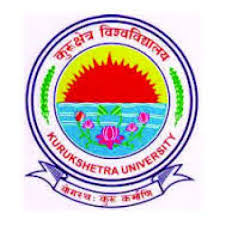 KURUKSHETRA UNIVERSITYKURUKSHETRA(Established by the State Legislature Act XII of 1956) “Note:- The Credits and marks for the Open Elective course will not be included in the overall result.”Scheme of Examination of Bachelor of Physical Education (B.P.Ed.) Choice Based Credit System (CBCS) under Semester System to be implemented w.e.f. 2020-21 in phased manner. It will be initially applicable on the program run on KUK campus only i.e. Department of Physical Education, KUK.COURSE STRUCTURE Note: a) Each Compulsory Paper will be of 100 marks (80 marks external paper and 20 marks internal               assessment). Paper setter will be required to set 2 questions from each Unit – I, II, III & IV.  Unit–V consists of 10 questions of short answers distributed from all over the syllabus. The candidates will be required to attempt one question from each Unit – I, II, III & IV carrying 15 marks for each question. Whereas, Unit - V will be compulsory for all consisting 2 marks of each short answer.           b) For Open Elective paper BPEd -209 and BPEd -309 will carry 50 (40 marks external paper and 10 marks internal assessment) Paper setter is required to set 2 questions from each Unit – I and II.  Unit - III consists of 4 questions of short answers distributed from all over the syllabus. The candidates are required to attempt one question from each Unit – I and II carrying 16 marks for each question. Unit - III is compulsory for all consisting 2 marks of each short answer.Course Symbol: C.C.C - Compulsory Core Course, C.F.C - Compulsory Foundation Course                             and O.E.C - Open Elective CourseKurukshetra University, KurukshetraScheme of Examination for Bachelor of Physical Education (B.P.Ed)CBCS Scheme of Examination implemented from session 2020-2021  Semester - Ist                                                         Credits= 26						 Total Marks = 800C.C.C = Compulsory Core Course 		                                         C.F.C = Compulsory Foundation Course	Kurukshetra University, KurukshetraScheme of Examination for Bachelor of Physical Education (B.P.Ed)CBCS Scheme of Examination implemented from session 2020-2021Semester - IIndCredits= 26						 Total Marks = 800*Note: The credits and marks of the Open Elective course are not included in the grand total score.C.C.C = Compulsory Core Course 	        C.F.C = Compulsory Foundation Course	    O.E.C = Open Elective CourseKurukshetra University, KurukshetraScheme of Examination for Bachelor of Physical Education (B.P.Ed)CBCS Scheme of Examination implemented from session 2021-2022Semester - IIIrd                                                       Credits= 26						 Total Marks = 800				*Note: The credits and marks of the Open Elective course are not included in the grand total score.C.C.C = Compulsory Core Course           C.F.C = Compulsory Foundation Course               O.E.C = Open Elective CourseKurukshetra University, Kurukshetra       Scheme of Examination for Bachelor of Physical Education (B.P.Ed)CBCS Scheme of Examination implemented from session 2021-2022  Semester-IVth                                                         Credits= 26						 Total Marks = 800                                                                 Total Credits: 104                              Grand Total: 3200C.C.C = Compulsory Core Course 		                                                           C.F.C = Compulsory Foundation CourseB.P.Ed. 1st and 2nd Semester w.e.f. 2020-21 & B.P.Ed. 3rd and 4th Semester w.e.f. 2021-22.Overall Detail History of C.C.C, C.F.C and O.E.C/Mooc Courses in B.P.Ed Course (2 Year)PROGRAM OUTCOMES: -Learners will be able to comprehend the acquire knowledge during the Program of study.Learners will be able to reflect on the issues relating to the discipline- ‘Education’.Learners will be able to exhibit the professional skills and competencies acquired during the Program of study.Learners will be able to show scientific & research capabilities in their academic, professional and general life pursuits.Learners will be able to apply the knowledge and skills acquired in academic planning, organizing, evaluation, decision making, resource management according to pre-determined objectives/outcomes.Learners will be able to work as member or leader in various teams and multi-disciplinary & diverse settings.Learners will be able to discuss and solve the problems relating to the discipline and life.Learners will be able to state and follow the ethical issues relating to the discipline and society.Learners will be able to apply different tools and techniques of communication and related skills.PROGRAM SPECIFIC OUTCOMES: -After completing the program student- teacher will be able to:-Acquire knowledge about historical foundation of Physical education, understand Olympic Movement and skills about managerial aspects of physical education and sports.Apply and demonstrate the knowledge of yoga, psycho-social techniques, health and environment education for health promotion of masses.Acquire knowledge about human physiological aspects, identify different sports injuries and use appropriate physiotherapeutic modalities to treat injuries along with nutritional aspects related to weight management.Use digital communication as an effective tool and utilize appropriate technology and multi-media to organize, analyze, interpret and present information. Employ –best practices of sports training, innovative pedagogy, maintain physical fitness using principles of training frequency, intensity and duration according to prescribed curriculum.B. P. Ed. –Syllabus(From Session 2020-2021)Semester – I     Theory Courses                                                                                                                  BPEd- 101: HISTORY AND FOUNDATION OF PHYSICAL EDUCATIONTime: Three Hours             Total Marks: 100 (Theory Marks: 80 + Internal Assessment :20)Credits= 4Note: Paper setter will be required to set 2 questions from each Unit – I, II, III & IV.  Unit–V consists of 10 questions of short answers distributed from all over the syllabus. The candidates will be required to attempt one question from each Unit – I, II, III & IV carrying 15 marks for each question. Whereas, Unit - V will be compulsory for all consisting 2 marks of each short answer.Course Outcomes: -After completing the course contents of this course, the students will be able to: -BPEd 101.1	understand the meaning, scope, aim, objectives, importance of Physical Education and its relationship with General Education and Physical Education as an Art and Science.BPEd 101.2	learn about Historical development in Indus Valley Civilization Period, Vedic Period, Early Hindu Period, Medieval Period, British Period.BPEd 101.3	gain knowledge of Philosophies of Education as applied to Physical Education, contribution of Akhadas and Vyayamshals, Y.M.C.A.& Sports Authority of India in the development of sports.BPEd 101.4	acquire knowledge the History of Physical Education in Ancient Greece, Rome Germany, Sweden, Denmark & Russia.SYLLABUS Unit – I: Introduction of Physical Education.Meaning, Definition and Scope of Physical EducationAims and Objective of Physical EducationImportance of Physical Education in present era.Misconceptions about Physical Education.Relationship of Physical Education with General Education.Physical Education as an Art and Science.Unit- II: Historical Development of Physical Education in India.Indus Valley Civilization Period. (3250 BC – 2500 BC)Vedic Period (2500 BC – 600 BC)Early Hindu Period (600 BC – 320 AD) and Later Hindu Period (320 AD – 1000 AD)Medieval Period (1000 AD – 1757 AD)British Period (Before 1947)Physical Education in India (After 1947)Unit- III: Foundation of Physical Education.Philosophies of Education as applied to Physical Education – Idealism, Naturalism, Realism, Pragmatism, Existentialism and Humanism.Contribution of Akhadas and Vyayamshals in the development of Physical Education.Y.M.C.A. and its contributions in the development of Physical Education.Contribution of Sports Authority of India in the development of sports.  Unit- IV: Historical Development of Physical Education Overseas.History of Physical Education in Ancient Greece.History of Physical Education in Rome.History of Physical Education in Germany.History of Physical Education in Sweden.History of Physical Education in   Denmark & Russia.References:Bucher, C. A. (n.d.) Foundation of physical education. St. Louis: The C.V. Mosby Co.Deshpande, S. H. (2014). Physical Education in Ancient India. Amravati: Degree college ofPhysical education.Mohan, V. M. (1969). Principles of physical education. Delhi: Metropolitan Book Dep.Nixon, E. E. & Cozen, F.W. (1969). An introduction to physical education. Philadelphia:W.B. Saunders Co.Obertuffer, (1970). Delbert physical education. New York: Harper & Brothers Publisher.Sharman, J. R. (1964). Introduction to physical education. New York: A.S. Barnes & Co.William, J. F. (1964). The principles of physical education. Philadelphia: W.B. Saunders Co.BPEd 101 - HISTORY AND FOUNDATION OF PHYSICAL EDUCATION.CO-PO Mapping MatrixCO-PSO Mapping MatrixCO-PO-PSO Mapping MatrixBPEd - 102 ANATOMY AND PHYSIOLOGYTime : Three Hours           Total Marks : 100 (Theory Marks: 80 + Internal Assessment :20)Credits= 4Note: Paper setter will be required to set 2 questions from each Unit – I, II, III & IV.  Unit–V consists of 10 questions of short answers distributed from all over the syllabus. The candidates will be required to attempt one question from each Unit – I, II, III & IV carrying 15 marks for each question. Whereas, Unit - V will be compulsory for all consisting 2 marks of each short answer.Course outcomes: -After completing the course contents of this course, the students will be able to: -BPEd 102.1	enhance knowledge about anatomy and physiology, its scope, meaning and function of skeleton and gender difference in the Skeleton system.BPEd 102.2	understand the Blood and Circulatory system, Digestive system, their functions and impact of exercise on both systems.BPEd 102.3	learn about Respiratory and Excretory system with impact of exercise on both systemsBPEd 102.4	understand Muscular system, Nervous system and Endocrine glands with impact of exercise on muscular system and endocrine glands.SYLLABUSUNIT- I Anatomy and PhysiologyMeaning of Anatomy and Physiology. Its scope of in the field of Physical Education.Cell: Meaning, Cell organelles, function with Diagram. Tissue: meaning, types and their functions.Skeleton: Meaning, Types of Bones and their Functions.Joints: Meaning, Types and Functions.Gender difference in the Skeleton systems.UNIT- II Circulatory and Digestive system.Circulatory System: Structure of the heart, blood vessels attached to the heart, types of circulation (Systematic, Pulmonary and Coronary circulation).Blood: meaning, its constituents, functions and Blood pressure.Heart rate, stock volume, cardiac output and Effect of exercise on circulatory system. Digestive System: Organs, Structure and functions of digestive system.Name and functions of various digestive juices and enzymes on different nutrients.Effect of exercise on the Digestive System.  UNIT- III Respiratory and Excretory systemRespiratory System: Meaning, Organs, Structure and their functions. Mechanism of gas exchange in the lungs and tissuesOxygen duct and second wind: meaning and causes.Different lung capacities and volumes and effect of exercise on respiratory system.Excretory System: meaning, organs of excretion (kidneys and skin) with their structure and functions.Effect of exercise on the Excretory System.UNIT- IV Muscular system, Nervous system and Endocrine gland.Muscular System: Meaning, Characteristics and functions of musclesTypes of muscles and effect of exercise on Muscular system.Endocrine Glands: Meaning and functions of different types of glands (Pituitary, Thyroid, Parathyroid, Adrenal and Sex glands).Effect of exercise on endocrine glands.Nervous System: Meaning, Structure of nerve cell.Division of Nervous system: Central nervous system (CNS) and  Peripheral Nervous System (PNS), functions of Brain and Spinal cord.References:Gupta, A. P. (2010). Anatomy and physiology. Agra: Sumit Prakashan.Gupta, M. and Gupta, M. C. (1980). Body and anatomical science. Delhi: Swaran Printing Press.Guyton, A.C. (1996). Textbook of Medical Physiology, 9th edition. Philadelphia: W.B.Saunders.Karpovich, P. V. (n.d.). Philosophy of muscular activity. London: W.B. Saunders Co.Lamb, G. S. (1982). Essentials of exercise physiology. Delhi: Surjeet Publication.Moorthy, A. M. (2014). Anatomy physiology and health education.Karaikudi: MadalayamPublications.Morehouse, L. E. & Miller, J. (1967). Physiology of exercise. St. Louis: The C.V. Mosby Co.Pearce, E. C. (1962). Anatomy and physiology for nurses. London: Faber & Faber Ltd.Sharma, R. D. (1979). Health and physical education, Gupta Prakashan.Singh, S. (1979). Anatomy of physiology and health education. Ropar: Jeet Publications.BPEd 102 - ANATOMY AND PHYSIOLOGY.CO-PO Mapping MatrixCO-PSO Mapping MatrixCO-PO-PSO Mapping MatrixBPEd - 103 HEALTH EDUCATION AND ENVIRONMENTAL STUDIES.Time : Three Hours           Total Marks : 100 (Theory Marks: 80 + Internal Assessment :20)Credits= 4Note: Paper setter will be required to set 2 questions from each Unit – I, II, III & IV.  Unit–V consists of 10 questions of short answers distributed from all over the syllabus. The candidates will be required to attempt one question from each Unit – I, II, III & IV carrying 15 marks for each question. Whereas, Unit - V will be compulsory for all consisting 2 marks of each short answer.Course outcomes: -After completing the course contents of this course, the students will be able to: -BPEd 103.1	acquire knowledge about health, health education and aim, objective, principles of health education, Health Service and guidance instruction in personal hygiene.BPEd 103.2	learn about communicable and non-communicable diseases, obesity, balanced diet, health services and role of health education in schools.BPEd 103.3	understand about need and importance of environmental studies, waste management, role of school in environmental conservation and sustainable development.BPEd 103.4	gain knowledge about Water, Food and Land resources, effects and control measures of Air Pollution, Water Pollution, Soil Pollution, Noise Pollution, Thermal Pollution and role of pollution control board.SYLLABUSUnit – I Health EducationMeaning, Concept and Dimensions of Health.Definition of Health, Health Education, Health Instruction and Health SupervisionAim, objective and principles of Health EducationFirst- aid and emergency care Health Service and guidance instruction in personal hygiene.Unit – II Health Problems in IndiaMeaning and description of Communicable and Non-Communicable Diseases.Meaning of Obesity and Malnutrition, Basic concept of Balance Diet.Objective of school health service, Role of health education in schools.Health Services – Care of skin, Nails, Eye health service, Nutritional service and Health record.Healthful school environment   Unit – III Environmental ScienceDefinition, Need and Importance of environmental studies.Concept of environmental education, Historical background of environmental education,Celebration of various days in relation with environment.Waste Management: Different types of waste materials and their management. Role of school in environmental conservation and sustainable development.Unit – IV Natural Resources and related environmental issuesMeaning and Conservation of Water resources, food resources and Land resources.Definition, effects and control measures of Air Pollution, Water Pollution, Soil Pollution, Noise Pollution and Thermal Pollution, Govt. policies for Management of environment, Role of pollution control board. References:Agrawal, K.C. (2001). Environmental biology. Bikaner: Nidhi publishers Ltd.Beychok, M.R. (2005). Fundamentals Of Stack Gas Dispersion (4th ed.). author-published. Centers for Disease Control & Prevention. (2007). National Health Education Standards. Retrieved May 1, 2009.Cottrell, Girvan, and McKenzie, 2009.Frank, H. &Walter, H., (1976). Turners school health education. Saint Louis: The C.V.Mosby Company.McKenzie, J., Neiger, B., Thackeray, R. (2009). Health education can also be seen as preventive medicine (Marcus 2012). Health Education and Health Promotion. Planning, Implementing, & Evaluating Health Promotion Programs. (pp. 3-4). 5th edition. San Francisco, CA: Pearson Education, Inc.Nemir, A. (n.d.). The school health education. New York:Harber and Brothers.Odum, E.P. (1971). Fundamental of ecology. U.S.A.: W.B. Saunders Co.BPEd 103 - HEALTH EDUCATION AND ENVIRONMENTAL STUDIES.CO-PO Mapping MatrixCO-PSO Mapping MatrixCO-PO-PSO Mapping MatrixBPEd - 104 OFFICIATING AND COACHING Time: Three Hours            Total Marks: 100 (Theory Marks: 80 + Internal Assessment :20)Credits= 4Note: Paper setter will be required to set 2 questions from each Unit – I, II, III & IV.  Unit–V consists of 10 questions of short answers distributed from all over the syllabus. The candidates will be required to attempt one question from each Unit – I, II, III & IV carrying 15 marks for each question. Whereas, Unit - V will be compulsory for all consisting 2 marks of each short answer.Course outcomes: -After completing the course contents of this course, the students will be able to: -BPEd 104.1	understand the meaning, concept, importance, principles of officiating and coaching, Relation of official and coach with management, players and spectators.BPEd 104.2	gain knowledge of duties and responsibilities of a coach, philosophy and ethics of coaching.BPEd 104.3	understand about duties of official, philosophies, mechanics and ethics of officiating.BPEd 104.4	gain knowledge about academic and professional qualifications of a coach and an official, eligibility rule of inter-school and school national and method of taking sanction and bill preparation for Traveling and Dearness Allowances for various Competitions.SYLLABUSUnit- I: Introduction of Officiating and coachingMeaning, concept and importance of officiating and coaching.Principles of officiating. Principles of Coaching. Relation of official and coach with management, players and spectators.Measures of improving the standards of officiating and coaching.Unit- II: Coach as a MentorDuties of coach in general, pre, during and post-game.Philosophy of coaching.Responsibilities of a coach on and off the field. Coach as role model for young players.Ethics of coaching.   Unit- III: Duties of OfficialDuties of official in general, pre, during and post-game.Philosophy of officiatingMechanics of officiating – position, singles and movement during officiating.Use of latest technology in the officiating of various games. Ethics of officiatingUnit- IV: Qualifications of Coach and OfficialAcademic and professional qualification of a coach for various levels. Academic and professional qualification of an official for various levels.Eligibility rules of Inter-School and School National.Traveling and Dearness Allowances rules for Inter-School and School National.Method of taking sanction and bill preparation for Traveling and Dearness Allowances for various Competitions. Reference Books:Bunn, J. W. (1968). The art of officiating sports. Englewood cliffs N.J. Prentice Hall.Bunn, J. W. (1972). Scientific principles of coaching. Englewood cliffs N. J. Prentice Hall.Dyson, G. H. (1963). The mechanics of athletics. London: University of London Press Ltd.Dyson, G. H. (1963). The mechanics of Athletics. London: University of London Press Ltd.Lawther, J.D. (1965). Psychology of coaching. New York: Pre. Hall.Singer, R. N. (1972). Coaching, athletic & psychology.New York: M.C. Graw Hill.BPEd 104 - OFFICIATING AND COACHING.CO-PO Mapping MatrixCO-PSO Mapping MatrixCO-PO-PSO Mapping MatrixPart – BPractical CoursesSemester – 1st B.P.Ed. –105: Athletics (Track Events)Marks - 100(Credits= 2.5)Course Outcomes: -After completing the course contents of this course, the students will be able to: -BPEd 105.1   use and demonstrate the Starting techniques.BPEd 105.2   demonstrate he Finishing techniques.BPEd 105.3   acquire the practical knowledge of baton exchange in relay races.BPEd 105.4   acquire knowledge of track markings and its various rules.SYLLABUSTrack Events     I      Teaching ability of Starting techniques                                                   	(Marks - 20)   ii.     Teaching ability of Finishing Techniques                                                	(Marks - 10)  iii.     Teaching ability of Baton Exchange                                                         	(Marks - 10)  iv.      Interpretation of various rules of Track Events                                        	(Marks - 10)   v.      Marking of Track 400m and 200m.                                                         	(Marks - 50)Note: Candidate have to take at least 5 teaching lessons of various techniques.   BPEd 105 - Athletics (Track Events)CO-PO Mapping MatrixCO-PSO Mapping MatrixCO-PO-PSO Mapping MatrixB.P.Ed. –106: Basketball & KabaddiMarks - 100(Credits= 2.5)i)  Basketball                                                                                                    	Marks – 50ii)  Kabaddi                                                                                                  	Marks – 50Course Outcomes: -After completing the course contents of this course, the students will be able to: -BPEd 106.1   Acquire practical knowledge & experience of marking of Kabaddi and Basketball  court.BPEd 106.2   Apply and demonstrate basic skills of Kabaddi and Basketball.BPEd 106.3   Interpret various rules of Kabaddi & Basketball.BPEd 106.4   Fill score sheets of Kabaddi and Basketball & use officiating symbols.SYLLABUSi)  Basketball                                                                                                    	Marks - 501. Marking of Basketball Court                                                                         	(Marks - 20) 2. Teaching ability of various basic skills of Basketball      	(Marks - 20) 3. Interpretation of Various rules of Basketball	(Marks - 10)ii)  Kabaddi                                                                                                  	Marks – 501. Marking of kabaddi Court                                                                              	(Marks - 20) 2. Teaching Ability of various basic skills of kabaddi      	(Marks - 20) 3. Interpretation of Various rules of kabaddi                                                     	(Marks - 10)Note: Candidate have to take at least 5 teaching lessons of each game.  BPEd 106 - Basketball & Kabaddi.CO-PO Mapping MatrixCO-PSO Mapping MatrixCO-PO-PSO Mapping MatrixB.P.Ed. –107: Football & Kho-Kho.Marks - 100(Credits= 2.5)   i)  Football	Marks - 50   ii)  Kho – Kho                                                                                                         Marks - 50Course Outcomes: -After completing the course contents of this course, the students will be able to: -BPEd 107.1  have practical knowledge & experience of marking of Kho-Kho and Football ground.BPEd 107.2  demonstrate basic skills of Football & Kho-Kho.BPEd 107.3  interpret various rules of Football & Kho-Kho.BPEd 107.4  fill score sheets of these games & able to use officiating symbols.SYLLABUSi)  Football	Marks - 501. Marking of Football Ground                                                                           	(Marks - 20) 2. Teaching ability of various basic skills of Football         	                                    (Marks - 20) 3. Interpretation of Various rules of Football                                                      	(Marks - 10)ii)  Kho - Kho 	 Marks - 501. Marking of kho - Kho Court                                                                             	(Marks - 20) 2. Teaching Ability of various basic skills of kho - Kho       	(Marks - 20) 3. Interpretation of Various rules of kho - Kho                                                   	(Marks - 10)Note: Candidate have to take at least 5 teaching lessons of each game.  BPEd 107 - Football & Kho-Kho.CO-PO Mapping MatrixCO-PSO Mapping MatrixCO-PO-PSO Mapping MatrixB.P.Ed. –108: Anatomy,Physiology and Health Education.Marks - 100(Credits= 2.5)Course outcomes: -After completing the course contents of this course, the students will be able to: -BPEd 108.1   understand about bones of Human Body and peak expiratory flow measurement.BPEd 108.2   gain knowledge of Body Mass Index (BMI).BPEd 108.3   understand about measurement of blood pressure and different strengths.BPEd 108.4   gain knowledge about First Aid.SYLLABUSi.   Name and location of various bones of Human Body                      	(Marks - 10)     ii.   Measurement of peak expiratory flow and its interpretation           	(Marks - 10)     iii.  Measurement of BMI and its interpretation                                         	(Marks - 20)     iv.  Measurement of Leg, back and grip strength                                       	(Marks - 20)     v.   Measurement of Blood Pressure                                                       	(Marks - 10)     vi.  First Aid for various conditions and articles of first aid box               	(Marks - 30)BPEd 108 - Anatomy,Physiology and Health Education.CO-PO Mapping MatrixCO-PSO Mapping MatrixCO-PO-PSO Mapping MatrixSemester – IITheory CoursesBPEd - 201 YOGA EDUCATIONTime : Three Hours           Total Marks : 100 (Theory Marks: 80 + Internal Assessment :20)      Credits= 4Note: Paper setter will be required to set 2 questions from each Unit – I, II, III & IV.  Unit–V consists of 10 questions of short answers distributed from all over the syllabus. The candidates will be required to attempt one question from each Unit – I, II, III & IV carrying 15 marks for each question. Whereas, Unit - V will be compulsory for all consisting 2 marks of each short answer.Course outcomes: -After completing the course contents of this course, the students will be able to: -BPED 201.1	understand the meaning, historical background, aim, objective, yoga sutra, need   and importance of yoga .  BPED 201.2	know about Ashtang yoga and yoga in Bhagvadgita.BPED 201.3	understand Meaning of Asanas, Pranayamas, and their effects on human body systems.BPED 201.4	knowledge about Bandhas, Kriyas, Mudras, their types and different yoga center in   India & Overseas.SYLLABUSUnit – I: IntroductionMeaning and Definition of YogaHistorical background YogaAims and Objectives of YogaThe Yoga Sutra: General ConsiderationNeed and Importance of Yoga in Modern Society  Misconceptions about Yoga Unit - II: Foundation of YogaThe Astanga Yoga: Yama, Niyama, Asana, Pranayama, Pratyahara, Dharana, Dhyana and SamadhiYoga in the Bhagavadgita - Karma Yoga, Raja Yoga, Jnana Yoga and Bhakti YogaUnit - III Asanas and ParanayamMeaning of Asanas and Paranayam, Different Types of Paranayams. Effect of Asanas and Paranayam on Respiratory, Circulatory, Digestive, Endocrine and Muscular system.Classification of asanas with special reference to physical education and sports.Influences of meditative posture on various system of the body.Unit – IV Yoga EducationTypes of Bandhas and MudrasType of kriyasDifference between yogic practices and physical exercisesYoga education centers in India and abroadReferences:Brown, F. Y.(2000). How to use yoga. Delhi:Sports Publication.Gharote, M. L. &Ganguly, H. (1988). Teaching methods for yogic practices.Lonawala:Kaixydahmoe.Rajjan, S. M. (1985). Yoga strentheningofrelexation for sports man. New Delhi:AlliedPublishers.Shankar,G.(1998). Holistic approach of yoga. New Delhi:Aditya Publishers.Shekar,K. C. (2003). Yoga for health. Delhi: Khel Sahitya Kendra.BPEd 201 - YOGA EDUCATION.CO-PO Mapping MatrixCO-PSO Mapping MatrixCO-PO-PSO Mapping MatrixBPEd - 202 COMPUTER APPLICATIONS IN PHYSICAL EDUCATIONTime : Three Hours           Total Marks : 100 (Theory Marks: 80 + Internal Assessment :20)Credits= 4Note: Paper setter will be required to set 2 questions from each Unit – I, II, III & IV.  Unit–V consists of 10 questions of short answers distributed from all over the syllabus. The candidates will be required to attempt one question from each Unit – I, II, III & IV carrying 15 marks for each question. Whereas, Unit - V will be compulsory for all consisting 2 marks of each short answer.Course outcomes: -After completing the course contents of this course, the students will be able to: -BPED 202.1	enhance knowledge about information & technology, use of computer in       Physical education &Application software used in Physical Education and sports.BPED 202.1	apply knowledge of  MS Word , its feature and toolsBPED 202.3	enhance knowledge about MS Excel, its feature and toolsBPED 202.4	gain knowledge about MS Power point presentation & processes of preparing a power point presentation (PPT) SYLLABUSUnit – I: Introduction to Computer.Meaning, need and importance of information and communication technology (ICT).Application of Computers in Physical EducationComponents of computer: input and output deviceApplication software used in Physical Education and sportsUnit – II: MS Word.Introduction to MS WordCreating, saving and opening a documentFormatting, page setup, paragraph alignment, spelling and grammar check, printing option, inserting: page number, graph, footnote and notes.Drawing table, inserting row and column, deleting row and column Unit – III: MS Excel.Introduction to MS ExcelInserting data in to excel sheet Creating, saving and opening worksheetPreparing bar Diagrams Format and editing features adjusting columns width and row height understanding charts.Unit – IV: MS Power Point.Introduction to MS Power PointCreating, saving and opening a ppt. fileFormat and editing features: design, inserting slide number, picture, graph and table.Stating slide show, Animations in the slides show Preparation of Power point presentationsReferences:Irtegov, D. (2004). Operating system fundamentals. Firewall Media.Marilyn, M.& Roberta, B.(n.d.).Computers in your future. 2nd edition, India: Prentice Hall. Milke, M.(2007). Absolute beginner’s guide to computer basics. Pearson Education Asia. Sinha, P. K. & Sinha, P. (n.d.).Computer fundamentals. 4th edition, BPB PublicationStanescu, M., Didacticaeducatieifizice. ANEFS, 2009.Grigore, V., Stanescu,  M., 2006.  ICT in  TeachingProfilactic Physical Exercises. In:  Proceedings of the World Congress of Sports Activities, Cluj-Napoca. Foley, Mary Jo. "Microsoft starts rolling out Office 2019 for Windows and Mac" ZDNet. Retrieved February 6, 2019. "Microsoft Expands List of Formats Supported in Microsoft Office" (Press release) Microsoft May 21, 2008.Archived from the original on May 1, 2009.Retrieved October 30, 2010.Negrino, Tom (February 1, 2002). "Microsoft Office v. X". Macworld. IDG. Retrieved June 28, 2013.BPEd 202 - COMPUTER APPLICATIONS IN PHYSICAL EDUCATION.CO-PO Mapping MatrixCO-PSO Mapping MatrixCO-PO-PSO Mapping MatrixBPEd - 203    SPORTS PSYCHOLOGY AND SOCIOLOGYTime : Three Hours           Total Marks : 100 (Theory Marks: 80 + Internal Assessment :20)Credits= 4Note: Paper setter will be required to set 2 questions from each Unit – I, II, III & IV.  Unit–V consists of 10 questions of short answers distributed from all over the syllabus. The candidates will be required to attempt one question from each Unit – I, II, III & IV carrying 15 marks for each question. Whereas, Unit - V will be compulsory for all consisting 2 marks of each short answer.Course outcomes: -After completing the course contents of this course, the students will be able to: -BPED 203.1   	enhance knowledge of meaning, Importance and scope of Educational and Sports Psychology its Stages of growth and development Heredity and environment and Nature, theories and Laws of learning.BPED 203.2    acquire knowledge of personality, motivation, anxiety & their effects on sports performances.BPED 203.3   understand meaning of Orthodoxy, Customs, Tradition, socialization and their relation with Physical Education.BPED 203.4   know the meaning, importance and effect of Culture and Types & Theories of                         leadership.SYLLABUSUnit -I: IntroductionMeaning, Importance and scope of Educational and Sports Psychology.General characteristics of Various Stages of growth and development.Types and nature of individual differences; Factors responsible – Heredity and environmentNature of learning, theories of learning and Laws of learning.Unit-II: Sports PsychologyMeaning and definition of personality, dimensions of personality and Effect of Personality on the Sports performanceMeaning and definition of motivation, Factors influencing motivation in sports and techniques of motivation in sports. Meaning and definition of anxiety and effect of anxiety on sports performance.  Unit-III: Relation between Social Science and Physical Education.Meaning of Orthodoxy, Customs and Tradition, their relation with Physical Education.Concept of Socialization through Physical Education Meaning of Group Dynamics, Structure of Group, Social Group life, Primary group and Remote group.Meaning of Cohesion and development of team Cohesion. Unit-IV Culture and Leadership Meaning and definition of culture.Features and Importance of culture.Meaning and definition of leadership.Effects of culture on people life style and sports.Types of leadership.References:Ball, D. W. & Loy, J. W. (1975).Sport and social order; Contribution to the sociology ofsport.London: Addison Wesley Publishing Co., Inc.Blair, J.& Simpson, R.(1962). Educational psychology, New York:McMillan Co.Cratty, B. J.(1968). Psychology and physical activity. Eaglewood Cliffs. Prentice Hall.Kamlesh, M.L. (1998). Psychology inphysical education and sport. New Delhi:MetropolitanBook Co.Loy, J. W., Kenyon, G. S. & McPherson, B. D. (1978). Sport and social system. London: Addison Wesley Publishing Company Inc.Loy, J. W., Kenyon, G. S. & McPherson, B. D. (1981).Sports culture andsociety.Philadelphia:Lea &Febiger.Mathur, S.S., (1962). Educational psychology. Agra.VinodPustakMandir.Skinnner, C. E., (1984.). Education psychology. New Delhi: Prentice Hall of India.William, F. O.&Meyer, F. N. (1979). A handbook of sociology. New Delhi: Eurasia PublishingHouse Pvt Ltd.BPEd 203 - SPORTS PSYCHOLOGY AND SOCIOLOGY.CO-PO Mapping MatrixCO-PSO Mapping MatrixCO-PO-PSO Mapping MatrixBPEd - 204    CONTEMPORARY ISSUES IN PHYSICAL FITNESS, WELLNESS AND AWARENESS.Time: Three Hours             Total Marks: 100 (Theory Marks: 80 + Internal Assessment :20)Credits= 4Note: Paper setter will be required to set 2 questions from each Unit – I, II, III & IV.  Unit–V consists of 10 questions of short answers distributed from all over the syllabus. The candidates will be required to attempt one question from each Unit – I, II, III & IV carrying 15 marks for each question. Whereas, Unit - V will be compulsory for all consisting 2 marks of each short answer.Course outcomes: -After completing the course contents of this course, the students will be able to: -BPED 204.1 understand the meaning, aim, objectives importance and scope of fitness and       wellness and physical education and its relevance in inter disciplinary context.BPED 204.2	enhance knowledge about types, principle, factors and components of fitness &    wellness.BPED 204.3	know the aerobic and anaerobic, isometric, isotonic and isokinetic exercise and heart rate zones for various aerobic and anaerobic exercise intensities.BPED 204.4	apply and demonstrate knowledge of Health and safety, Medical considerations for exercise and sports injuries.SYLLABUSUnit – I Concept of Physical Education and FitnessDefinition, Aims and Objectives of Physical Education, fitness and WellnessImportance and Scope of fitness and wellnessModern concept of Physical fitness and WellnessPhysical Education and its Relevance in Inter Disciplinary Context.Unit – II Fitness, Wellness and LifestyleFitness – Types of Fitness and Components of FitnessUnderstanding of Wellness: Body Wellness, Mind Wellness and Spiritual Wellness. Ethics of Wellness CoachingPrinciples and factors of fitness and wellness Unit – III Principles of Exercise ProgramMeans of Fitness development – aerobic and anaerobic exercisesExercises and Heart rate Zones for various aerobic and anaerobic exercise intensitiesVarious isometric, isotonic and isokinetic exercise for various major muscle groups: Hamstring, Quadriceps, Deltoid, Latissimus Dorsi and Pictorials Major.     Concept of free weight Vs Machine, Sets and Repetition etc.Unit – IV Safety Education and Fitness PromotionHealth and Safety in Daily LifeMedical Considerations for exerciseCommon sports Injuries and their ManagementModern Life Style and Hypo-kinetic Disease –Prevention and ManagementReferences:Difiore, J.(1998). Complete guide to postnatal fitness. London: A & C Black,.Giam, C.K & The, K.C. (1994). Sport medicine exercise and fitness. Singapore: P.G. Medical Book.Mcglynn, G., (1993). Dynamics of fitness. Madison: W.C.B Brown.Sharkey, B. J.(1990). Physiology of fitness, Human Kinetics Book.P.O. Astrand, Medicine  in  Sport  and Exercise. Journal of sport medicine. 24(2) 1992. [2]Tremblay MS, Colley RC, Saunders TJ, Healy GN, Owen N (December 2010). "Physiological and health implications of a sedentary lifestyle" Applied Physiology, Nutrition, and Metabolism.Colfer GR (19 January 2004). "Skill-related physical fitness essential for sports success". tradoc.army.mil.Archived from the original on June 2011.C. Bouchard, R.J.Shephard,  Physicalactivity, Fitness, and health. The modeland key concepts 1994.[3]Pruthi S (June 2013). "Fitness Tips for Menopause: Why fitness counts". Mayo Clinic. Retrieved 11 April 2015.Gunnar, Erikssen, Knut, Liestolet al. 1998, Changes inPhysical Fitness and Changes in Mortality, ancet, 352 1998 759. Gillen JB, Gibala MJ (March 2014). "Is high-intensity interval training a time-efficient exercise strategy to improve health and fitness?". Applied Physiology, Nutrition, and Metabolism 39 (3): 409–12BPEd 204 - CONTEMPORARY ISSUES IN PHYSICAL FITNESS, WELLNESS AND AWARENESSCO-PO Mapping MatrixCO-PSO Mapping MatrixCO-PO-PSO Mapping MatrixPart – BPractical CoursesSemester – IIB.P.Ed. –205: Athletics (Throwing Events)Marks – 100Credits=2.5Course Outcomes: -After completing the course contents of this course, the students will be able to: -BPEd 205.1	mark the Shot Put, Discus & Javelin Throwing Sectors.BPEd 205.2	demonstrate the Shot-Put techniques (standing & Parry O’ Brien Technique).BPEd 205.3	apply and demonstrate Javelin Throw techniques.BPEd 205.4	interpret various rules of Throwing eventsSYLLABUSThrowing Events i.      Marking of Short Put, Discus and Javelin throw Sector                 	(Marks - 30)ii.     Teaching ability of Short Put Techniques                                           	(Marks - 20)        (Standing and Parry O'brien Technique)                                            iii.    Teaching ability of Discus Throw Technique                                       	            (Marks - 20)  iv.    Teaching ability of Javelin Throw Technique                                       	(Marks - 20)v.     Interpretation of various rules of Throwing Events                         	(Marks - 10)        (Short Put, Discus and Javelin throw)Note: Candidate have to take at least 5 teaching lessons of Throwing Events.   BPEd 205 - Athletics (Throwing Events)CO-PO Mapping MatrixCO-PSO Mapping MatrixCO-PO-PSO Mapping MatrixBPEd–206: (Volleyball &Yoga)         (Credits= 2.5)                 Marks – 100i)  Volleyball                                                                                                   		Marks - 50ii)  Yoga                                                                                                            		Marks – 50Course Outcomes: -After completing the course contents of this course, the students will be able to: -BPEd 206.1	mark the Volleyball Court.BPEd 206.2	demonstrate basic skills of volleyball and interpret the rules.BPEd 206.3		acquire knowledge& understanding of teaching precaution while performing         yogic activities BPEd 206.4   	gain Knowledge about effects of various Asanas and Pranayama on Body.SYLLABUSi)  Volleyball                                                                                                   		Marks - 501. Marking of Volleyball Court                                                                          		(Marks - 20) 2. Teaching ability of various basic skills of Volleyball      	(Marks - 20) 3. Interpretation of Various rules of Volleyball                                                 		(Marks - 10)ii)  Yoga                                                                                                            		Marks - 50Asana   (Marks - 40)                              Paranayam (Marks - 10)1. Shirsh Asana                                      1. Ujjai2. Vipratakarani                                      2. Bhastrika3. Hal Asana                                           3. Shitali4. Bhujang Asana.                                  4. Sitkari5. Ardh-Shalbh Asana.                           5. Bhramri6. Vakra Asana                                 7. ArdhaMatasyaendrasana8. Paschimottan Asana9. Vajra Asana10. Supta Vajra Asana11. Yoga Mudra12. Nauka Asana13. Bak Asana14. Mayur Asana15. Ustra Asana16. Vriksh Asana17. Padma Asana18. Trikon Asana19. Sarvang Asana20. Surya NamaskarNote: Students are required to do any 10 of above mentioned Asanas and two PranayamaNote: Candidate have to take at least 5 teaching lessons of each Volleyball and Yoga.BPEd 206 - (Volleyball & Yoga)CO-PO Mapping MatrixCO-PSO Mapping MatrixCO-PO-PSO Mapping MatrixBPEd – 207: (Handball &Gymnastics)          (Credits= 2.5)     Marks-100Course Outcomes: -After completing the course contents of this course, the students will be able to: -BPEd 207.1	mark the Handball courtBPEd 207.2	acquire knowledge about Gymnastic apparatus and its uses.BPEd 207.3	demonstrate teaching abilities of basic skills of handball & Gymnastics.BPEd 207.4	interpret various rules of handball & Gymnastics.i)  Handball	Marks-501. Marking of Handball Ground         	(Marks-20) 2. Teaching ability of various basic skills of Handball	(Marks-20) 3. Interpretation of Various rules of Handball	(Marks-10)ii)  Gymnastics	Marks-501. Dimensions of various Gymnastics apparatus                                        	(Marks-20) 2. Teaching Ability of various basic skills of Gymnastics	(Marks-20)(Gymnastics should be chalked out internally considering advance level of students and suitable to their age and gender) 3. Interpretation of Various rules of Gymnastics	(Marks-10)Note: Candidate have to take at least 5 teaching lessons of each game.  BPEd 207 - (Handball & Gymnastics).CO-PO Mapping MatrixCO-PSO Mapping MatrixCO-PO-PSO Mapping MatrixBPEd - 208: Computer Application, Rehabilitation & Sports Psychology.                              (Credits= 2.5)                              Marks-100Course Outcomes: -After completing the course contents of this course, the students will be able to: -BPEd 208.1	enhance the Operational knowledge of MS Word, MS Excel,BPEd 208.2	use MS Power pointBPEd 208.3	acquire knowledge of identification and rehabilitation of various types of sports injuries.BPEd 208.4	assess Reaction time, Anticipation, Hand-Eye co-ordination, Motivation and Anxiety.SYLLABUS     i.      Operating of MS Word, MS Excel & MS Power Point                                 (Marks-40)     ii.     Identification and rehabilitation of various types of sports injuries               (Marks-20)     iii.    Assessment of reaction time, anticipation and Hand Eye co-ordination       (Marks-20)     iv.    Assessment of Motivation and Anxiety.                                                        (Marks-20)BPEd 208 - Computer Application, Rehabilitation & Sports Psychology.CO-PO Mapping MatrixCO-PSO Mapping MatrixCO-PO-PSO Mapping MatrixBPEd - 209 – FUNDAMENTALS OF YOGA.Time: Two Hours                Total Marks:  50 (Theory Marks: 40 + Internal Assessment: 10)Credits= 2Note: Paper setter will be required to set 2 questions from each Unit – I, II, III & IV.  Unit–V consists of 10 questions of short answers distributed from all over the syllabus. The candidates will be required to attempt one question from each Unit – I, II, III & IV carrying 15 marks for each question. Whereas, Unit - V will be compulsory for all consisting 2 marks of each short answer.Course outcomes: -After completing the course contents of this course, the students will be able to: -BPEd 209.1	acquire knowledge of yoga, yoga sutra, stress and disease management through yoga.BPEd 209.2	apply and demonstrate elements of Ashtanga yoga & effect of Asanas & Pranayama on   human body.Unit – I: Introduction of YogaMeaning, Definitions and concept of YogaThe Yoga Sutra: General Considerations Misconceptions about YogaStress management through YogaDisease management through Yoga: Hyper tension, Diabetes and Asthma  Difference between yogic practices and physical exercisesUnit - II: Foundations of YogaAstanga Yoga – Meaning and Parts: Yama, Niyama, Asana, Pranayama, Pratyahara,Meaning and types of Asanas and PranayamaEffect of Asanas on Respiratory, Circulatory, Digestive, Endocrine and Muscular system.Effect of Pranayama on Respiratory, Circulatory, Digestive, Endocrine and Muscular system.References:Brown, F. Y.(2000). How to use yoga. Delhi:Sports Publication.Gharote, M. L. &Ganguly, H. (1988). Teaching methods for yogic practices.Lonawala:Kaixydahmoe.Rajjan, S. M. (1985). Yoga strengthening of relexation for sports man. New Delhi:AlliedPublishers.Shankar,G.(1998). Holistic approach of yoga. New Delhi:Aditya Publishers.Shekar,K. C. (2003). Yoga for health. Delhi: Khel Sahitya KendraBPEd 209 - FUNDAMENTALS OF YOGA.CO-PO Mapping MatrixCO-PSO Mapping MatrixCO-PO-PSO Mapping MatrixSemester – IIITheory CoursesB.P.Ed - 301 SPORTS TRAINING.Time: Three Hours           Total Marks : 100 (Theory Marks: 80 + Internal Assessment :20)    Credits= 4Note: Paper setter will be required to set 2 questions from each Unit – I, II, III & IV.  Unit–V consists of 10 questions of short answers distributed from all over the syllabus. The candidates will be required to attempt one question from each Unit – I, II, III & IV carrying 15 marks for each question. Whereas, Unit - V will be compulsory for all consisting 2 marks of each short answer.Course Outcomes: -After completing the course contents of this course, the students will be able to: -BPED 301.1	understand the meaning, aim, objectives, principal and system of sports                     training          &Intensity, Frequency, Density and Volume in sports training.BPED 301.2	enhance the Mean, types and development methods of strength, speed, endurance, coordination, and flexibility.BPED 301.3   provide knowledge about types, factors, principle of training load, describe technical & tactical training.BPED 301.4    acquire mean, aim of periodization, content of periods and Talent Identification & Development.SYLLABUSUnit – I    Introduction to Sports TrainingMeaning, Importance and Definition of Sports TrainingAim and Objectives of Sports TrainingCharacteristics of Sports Training.Principles of Sports Training.Talent Identification and Development.Unit – II   Motor fitness ComponentsStrength And Speed – Meaning, types, and factors affecting them.Methods of Strength and Speed development.Endurance –Meaning, types, factors affecting it and methods of Endurance Development.Flexibility – Meaning, types, factors affecting it and Methods of Flexibility DevelopmentCoordinative Abilities – Meaning, types and Methods of Coordinative Ability DevelopmentUnit – III Training load, Technical and Tactical training.Training Load- Meaning, Definitions and Types of Training LoadFunctions of training load Factors affecting training loadTraining load Components (Volume, Intensity, Phyical exercise and Movement quality).Technical & Tactical Training: Meaning and methods of Technical and Tactical training.Unit – IV Training Plans and Periodization.Training Plans: Meaning and types (Macro, Meso, Micro and Training session plan).Principles of Formulation of Training plans.Periodization – Meaning and types of Periodization.Aim and Content of Periods – Preparatory, Competition and Transitional periods.Factors affecting duration of Preparatory, Competition and Transitional periods.Reference:Dick, W. F. (1980). Sports training principles.London: Lepus Books.Harre, D.(1982).Principles of sports training.Berlin: Sporulated.Jensen, R. C.& Fisher, A.G. (1979). Scientific basis of athletic conditioning. Philadelphia:Lea and Fibiger, 2ndEdn.Matvyew, L.P. (1981).Fundamental of sports training. Moscow: Progress Publishers.Singh, H. (1984).Sports training, general theory and methods.Patials: NSNIS.Uppal, A.K., (1999).SportsTraining.New Delhi: Friends PublicationBPEd 301 - SPORTS TRAINING.CO-PO Mapping MatrixCO-PSO Mapping MatrixCO-PO-PSO Mapping MatrixBPEd - 302   EDUCATION TECHNOLOGY AND METHODS OF TEACHING IN PHYSICAL EDUCATION.Time : Three Hours           Total Marks : 100 (Theory Marks: 80 + Internal Assessment :20)     Credits= 4Note: Paper setter will be required to set 2 questions from each Unit – I, II, III & IV.  Unit–V consists of 10 questions of short answers distributed from all over the syllabus. The candidates will be required to attempt one question from each Unit – I, II, III & IV carrying 15 marks for each question. Whereas, Unit - V will be compulsory for all consisting 2 marks of each short answer.Course Outcomes: -After completing the course contents of this course, the students will be able to: -BPEd 302.1	understand the meaning, definition of education technology, types of education and Importance of Devices and Methods of Teaching.BPEd 302.2	know the teaching technique, teaching procedure and Command- Meaning, Types and its uses in different situations.BPEd 302.3	acquire the meaning, importance and criteria for selecting teaching aids, team teaching and Difference between Teaching Methods and Teaching Aid.BPEd 302.4	understand Meaning, Type and principles of lesson plan and mean, types and steps of micro and simulation teaching.SYLLABUSUnit – I Introduction of Education and Education TechnologyMeaning and Definitions of Educational technologyTypes of Education- Formal, Informal and Non- Formal Education.Educative ProcessImportance of Devices and Methods of Teaching.Unit – II Teaching TechniqueTeaching Technique – Lecture method, Command method, Demonstration method, Imitation method, project method etc. Teaching Procedure – Whole method, whole – part – whole method, part – whole method. Presentation Technique–Personal and technical preparationCommand- Meaning, Types and its uses in different situations.Unit – III Teaching AidsTeaching Aids–Meaning, Importance and its criteria for selecting teaching aids.Teaching Aids – Meaning and use of Audio aids, Visual aids, Audio – visual aids, Verbal,Chalk board, Charts, Model, Slide projector, Motion picture etc in sports. Team Teaching–Meaning, Principles and advantage of team teaching.Difference between Teaching Methods and Teaching Aid.Unit – IV Lesson Planning and Teaching Innovations.Lesson Planning–Meaning, Type and principles of lesson plan.General and specific lesson plan.Micro Teaching–Meaning, Types and steps of micro teaching.Simulation Teaching - Meaning, Types and steps of simulation teaching.References:Irtegov, D. (2004). Operating system fundamentals. Firewall Media.Marilyn, M.& Roberta, B.(n.d.).Computers in your future. 2nd edition, India: Prentice Hall.Milke, M.(2007). Absolute beginner’s guide to computer basics. Pearson Education Asia.Sinha, P. K. & Sinha, P. (n.d.).Computer fundamentals. 4th edition, BPB Publication.Bailey, R., Armour, K., Kirk, D., Jess, M., Pickup, I., Sandford, R., et al. (2009). Theeducationalbenefit claimed for PE and school sport: An academic review. Research Papers in Education.Mangal, S. K.; Mangal, Uma (2009). Essentials of Educational Technology. New Delhi: PHI Learning Pvt. Ltd. p. Al Januszewski A.; Molenda Michael. (2007) Educational Technology: A Definition with Commentary. J. Bransford; A. Brown; R. R. Cocking, eds. (2000). "Technology to support learning". How people learn: Brain, mind, experience. Washington, DC: National Academies Press. pp. 206–230.BPEd 302 - EDUCATION TECHNOLOGY AND METHODS OF TEACHING IN PHYSICAL EDUCATION.CO-PO Mapping MatrixCO-PSO Mapping MatrixCO-PO-PSO Mapping MatrixBPED -303: ORGANZATION AND ADMINISTRATION IN PHYSICAL EDUCATION.Time : Three Hours         Total Marks : 100   (Theory Marks: 80 + Internal Assessment :20)      Credits= 4Note: Paper setter will be required to set 2 questions from each Unit – I, II, III & IV.  Unit–V consists of 10 questions of short answers distributed from all over the syllabus. The candidates will be required to attempt one question from each Unit – I, II, III & IV carrying 15 marks for each question. Whereas, Unit - V will be compulsory for all consisting 2 marks of each short answer.Course Outcomes: -After completing the course contents of this course, the students will be able to: -BPEd 303.1	understand the meaning, structure, principle, and importance of organizations and administration and meaning, importance and principles of Program Learning.BPEd 303.2	interpret, meaning, definition, types and functions of office management, record, sports notice and types of register using in sports record.BPEd 303.3	utilize the meaning, types and importance of equipments with care and maintenance and meaning, need and factor of time table.BPEd 303.4	recognize meaning, types and importance of tournaments and technical terms used in drawing fixtures.SYLLABUSUnit – I: Organization and administrationi.    Meaning and importance of Organization and Administration in physical educationii.   Qualifications and Responsibilities of Physical Education teacher and pupil leaderiii.  Principles of Organization and Administration.iv.  Program planning: Meaning, Importance and Principles of program planning in physical      education.v.   Organizational structure at different levels.Unit- II: Office Management, Record, Register & Sports Noticei.    Office Management: Meaning, definition, functions and kinds of office managementii.   Records and Registers: Maintenance of different types of registers: attendance, stock, cash,      physical efficiency record and Medical examination Record.iii.  Meaning of sports notice, Method of writing various types sports notices in school.iv.  Method of write-off for the sports material   Unit-III: Facilities, & Time-Table Managementi.    Meaning and Importance of Equipments and Facilities. ii.   Equipment: Care and Maintenance.iii   Types of facilities - indoor and outdoor.iv.  Care and maintenance of facilities – Building, Gymnasium, Swimming Pool, & Playgrounds.v.   Time Table Management: Meaning and Need, Factor affecting time table.Unit-IV: Competition Organizationi.    Tournament: Meaning and Importance.ii.   Types of Tournament - Knock-out Tournaments, League or      Round Robin Tournaments, Combination Tournament and Challenge Tournament.iii Drawing fixtures of Knock-out Tournaments, League or Round Robin Tournaments, Combination Tournament and Challenge Tournament.iv Technical terms used in Drawing Fixtures: Bye, Seeding, Point/Scoring, Draw/Lots, Deciding Quarters, Deciding Upper half and Lower Half, Method and Formula of Byes.v.   Organization structure of Athletic Meet.References:Broyles, F. J. &Rober, H. D. (1979). Administration of sports, Athletic programme: AManagerial Approach. New York: Prentice hall Inc.Bucher, C. A. (1983). Administration of Physical Education and Athletic programme.St.Lolis: The C.V. Hosby Co.Kozman, H.C. Cassidly, R. & Jackson, C. (1960).Methods in Physical Education. London:W.B. Saunders Co.Pandy, L.K. (1977). Methods in Physical Education.Delhe: Metropolitan Book Depo.2 years B.P.Ed Curriculum | 27Sharma, V.M. & Tiwari, R.H.: (1979). Teaching Methods in Physical Education. Amaravati:Shakti Publication.Thomas, J. P.(1967). Organization & administration of Physical Education. Madras:Gyanodayal Press.Tirunarayanan, C. &Hariharan, S. (1969). Methods in Physical Education. Karaikudi: South India Press.Voltmer, E. F. &Esslinger, A. A. (1979).The organization and administration of PhysicalEducation. New York: Prentice Hall IncBPEd 303 - ORGANZATION AND ADMINISTRATION IN PHYSICAL EDUCATION.CO-PO Mapping MatrixCO-PSO Mapping MatrixCO-PO-PSO Mapping MatrixBPED – 304:  SPORTS NUTRITION. Time : Three Hours           Total Marks : 100 (Theory Marks: 80 + Internal Assessment :20)Credits= 4Note: Paper setter will be required to set 2 questions from each Unit – I, II, III & IV.  Unit–V consists of 10 questions of short answers distributed from all over the syllabus. The candidates will be required to attempt one question from each Unit – I, II, III & IV carrying 15 marks for each question. Whereas, Unit - V will be compulsory for all consisting 2 marks of each short answer.Course Outcomes: -After completing the course contents of this course, the students will be able to: -BPEd 304.1	understand the meaning, definition, role and factors affecting sports nutrition, Balanced diet, Calorie requirement for various ages, genders and profession.BPEd 304.2	know the meaning, classification and function of carbohydrates, protein, fat, vitamins and minerals, their requirement for sports person.BPEd 304.3	understand BMI, weight management, obesity, health risk with obesity, causes and solution for overcoming obesity.BPEd 304.4	enhance knowledge about daily calorie intake and expenditure, design diet plan and exercise schedule for weight gain, fat loss and weight management.SYLLABUSUnit – I Introduction to Sports NutritionMeaning and Definition of Sports NutritionBasic Nutrition guidelinesRole of nutrition in sportsFactor to consider for developing nutrition planMeaning of balance diet and calories, calories requirements for peoples of various ages, genders and profession.    Unit – II Nutrients and their metabolismCarbohydrates: Meaning, classification, functions of carbohydratesduring exercise.Protein:Meaning, classification, functions of Proteinduring exercise.Fat: Meaning, classification, functions of Fat during exercise.Carbohydrate, Protein and Fat daily requirementfor speed &endurance based workout. Vitamins and  Minerals, – Meaning, classification and functionFluid and water balance in body at rest and during exercise. Unit – III Nutrition and Weight ManagementWeight management: Meaning and Factor affecting weight management.BMI: (Body mass index) Meaning, BMI charts, BMI range and category.Obesity: Meaning, Causes and its types.Health Risks Associated with Obesity.Solutions for overcoming Obesity.Unit – IV Planning for Weight ManagementNutrition – Daily calorie intake and expenditure.Design diet plan and exercise schedule for weight gain/muscle gain.Design diet plan for fat loss.Design exercise schedule for fat loss.Design diet plan and exercise schedule for weight maintenance.References:Bessesen, D. H. (2008). Update on obesity. J ClinEndocrinolMetab.93(6), 2027-2034.Butryn, M.L., Phelan, S., &Hill, J. O.(2007). Consistent self-monitoring of weight: a keycomponent of successful weight loss maintenance.Obesity(Silver Spring). 15(12), 3091-3096.Chu, S.Y. & Kim, L. J. (2007). Maternal obesity and risk of stillbirth: a metaanalysis. Am JObstetGynecol, 197(3), 223-228.DeMaria, E. J. (2007). Bariatric surgery for morbid obesity. N Engl J Med,356(21), 2176-2183.Dixon, J.B., O'Brien, P.E., Playfair, J. (n.d.). Adjustable gastric banding and conventionaltherapy for type 2 diabetes: a randomized controlled trial. JAMA. 299(3), 316-323.BPEd 304 - SPORTS NUTRITION AND WEIGHT MANAGEMENT.CO-PO Mapping MatrixCO-PSO Mapping MatrixCO-PO-PSO Mapping Matrix(From Session 2020-2021)Part – BPractical CoursesSemester – 3rdBPED– 305:  Athletics: Jumping Events  (Credits=2.5)         Marks – 100Course Outcomes: -After completing the course contents of this course, the students will be able to: -BPEd 305.1  mark long jump, & triple jump pitBPEd 305.2  mark & install high jump stand and barBPEd 305.3  demonstrate techniques of long jump, high jump & triple jump.BPEd 305.4  interpret rules of long jump, high jump & triple jump.SYLLABUSMarking of Long jump, High Jump and Triple Jump                                       (Marks - 30)Teaching ability of Long jump Techniques                                                      (Marks - 20)Teaching ability of High Jump Technique                                                        (Marks - 20)  Teaching ability of Triple Jump Technique                                                      (Marks - 20)Interpretation of various rules of Jumping Events                                  	         (Marks - 10)            (Long jump, High Jump and Triple Jump)Note: Candidate have to take at least 5 teaching lessons of Jumping Events.   BPEd 305 - Athletics: Jumping Events.        CO-PO Mapping MatrixCO-PSO Mapping MatrixCO-PO-PSO Mapping MatrixBPED – 306:  (Cricket and Baseball/Softball)(Credits=2.5)  Marks - 100i)    Cricket  		Marks – 50ii)   Baseball/Softball                                                                                                 Marks – 50Course Outcomes: -After completing the course contents of this course, the students will be able to: -BPEd 306.1    have practical knowledge & experience of marking cricket pitch and Baseball and Softball ground.BPEd 306.2    demonstrate of basic skills of cricket, Baseball & Softball.BPEd 306.3    interpret of various rules of cricket.BPEd 306.4    interpret of various rules of Baseball and Softball.SYLLABUS  i)    Cricket  	      Marks – 50(i) Marking of Cricket Ground                                                                                   (Marks - 20)(ii) Teaching ability of various basic skills of Cricket                                               (Marks - 20)(iii) Interpretation of Various rules of Cricket                                                       	(Marks - 10)ii)   Baseball/Softball  	       Marks - 50(i)  Marking of Baseball/Softball                                                                                (Marks - 20)(ii) Teaching ability of various basic skills of Baseball/Softball	 (Marks - 20)(iii) Interpretation of Various rules of Baseball/Softball                                            (Marks - 10)BPEd 306 - (Cricket and Baseball/Softball).   CO-PO Mapping MatrixCO-PSO Mapping MatrixCO-PO-PSO Mapping MatrixBPED – 307: Weight Training and Hockey (Credits=2.5)                             Marks - 100i) Weight Training                                                                                   	    Marks - 50ii) Hockey                                                                                                                       Marks - 50Course Outcomes:-After completing the course contents of this course, the students will be able to: -BPEd 307.1	acquire knowledge of exercises for different muscle group of upper and lower extremities with weight.BPEd 307.2	apply and demonstrate exercises in different training zones like warming up and fat burning. BPEd 307.3	enhance practical aspects of marking Hockey ground.BPEd 307.4	apply and demonstrate various skills of Hockey and interpretation of rules.SYLLABUSi) Weight Training                                                                                   	    Marks - 50Various exercise of Biceps, Triceps, Deltoid, Trapezius and latissimus dorsi  (Marks - 20)Various exercises of Hamstring, Quadriceps, Gastrocnemius, Adductor         (Marks - 20)and Gluteus muscles    Identifying various training zones on treadmill: Warming-up, fat burning, 	    (Marks- 10)Aerobic and anaerobic training ii)  Hockey										Marks - 50Marking of Hockey Ground		(Marks - 20)Teaching ability of various basic skills of Hockey     	(Marks - 20)Interpretation of Various rules of Hockey                                                      (Marks - 10)BPEd 307 - Weight Training and Hockey.       CO-PO Mapping MatrixCO-PSO Mapping MatrixCO-PO-PSO Mapping MatrixBPED – 308:  Mass Display Activity (Free Hand)(Credits=2.5)         Marks – 100Course Outcomes: -After completing the course contents of this course, the students will be able to: -BPEd  308.1	enhance knowledge about different free hand exercise in standing position.BPEd  308.2	demonstrate different exercises in sitting position.BPEd  308.3	display different exercises in jumping and bending position.BPEd  308.4	use whistle, drum and verbal count as teaching aids in performing free hand exercises.SYLLABUSVarious commands in free hand exercises.                                                    (Marks - 20)Standing free hand exercise (with Whistle, Drum and Verbal count).   	(Marks - 20)Sitting free hand exercise (with Whistle, Drum and Verbal count).   	(Marks - 20)Jumping free hand exercise (with Whistle, Drum and Verbal count).   	(Marks - 20)Bending free hand exercise (with Whistle, Drum and Verbal count).   	(Marks - 20)BPEd 308 - Mass Display Activity (Free Hand). CO-PO Mapping MatrixCO-PSO Mapping MatrixCO-PO-PSO Mapping MatrixBPEd - 309 – HEALTH AND NUTRITION.Time: Two Hours                Total Marks:  50 (Theory Marks: 40 + Internal Assessment: 10)Credits= 2   Note: Paper setter is required to set 2 questions from each Unit – I and II.  Unit - III consists of 4 questions of short answers distributed from all over the syllabus. The candidates are required to attempt one question from each Unit – I and II carrying 16 marks for each question. Unit - III is compulsory for all consisting 2 marks of each short answer.Course Outcomes: -After completing the course contents of this course, the students will be able to: -BPEd 309.1	acquire the knowledge about health education and first aid.BPEd 309.2	enhance knowledge about different nutrients, body mass index and calorie   requirements. SYLLABUSUnit – I Health EducationMeaning and Dimensions of Health.Aim and objective of Health EducationPrinciples of Health EducationMeaning and Principles of First- aidFirst- aid for Burning, Drowning, Electric shock, Choking and FracturesModern Health Hazards      Unit – II NutritionMeaning of Nutrition and NutrientsMeaning and causes of MalnutritionMeaning, calculation and categorization of Body Mass Index(BMI)   Meaning and causes of ObesityMeaning of calorie, calorie values of Carbohydrate, Fat and ProteinsCalories requirements for different age groups with respect to genders  References:Bessesen, D. H. (2008). Update on obesity. J ClinEndocrinolMetab.93(6), 2027-2034.Butryn, M.L., Phelan, S., &Hill, J. O.(2007). Consistent self-monitoring of weight: a key    component of successful weight loss maintenance.Obesity(Silver Spring). 15(12), 3091-3096.    Chu, S.Y. & Kim, L. J. (2007). Maternal obesity and risk of stillbirth: a metaanalysis. Am JObstetGynecol, 197(3), 223-228.DeMaria, E. J. (2007). Bariatric surgery for morbid obesity. N Engl J Med,356(21), 2176-2183.    Dixon, J.B., O'Brien, P.E., Playfair, J. (n.d.). Adjustable gastric banding and conventional    therapy for type 2 diabetes: a randomized controlled trial. JAMA. 299(3), 316-323.    Agrawal, K.C. (2001). Environmental biology.Bikaner: Nidhi publishers Ltd.   Frank, H. &Walter, H., (1976). Turners school health education. Saint Louis: The C.V.   Mosby Company.Nemir, A. (n.d.). The school health education. New York:Harber and Brothers.Odum, E.P. (1971). Fundamental of ecology. U.S.A.: W.B. Saunders Co.BPEd 309 - HEALTH AND NUTRITION.CO-PO Mapping MatrixCO-PSO Mapping MatrixCO-PO-PSO Mapping MatrixSemester – IVTheory CoursesBPED - 401 OLYMPIC MOVEMENT.Time: Three Hours        Total Marks: 100   (Theory Marks: 80 + Internal Assessment :20)Credits=4Note: Paper setter will be required to set 2 questions from each Unit – I, II, III & IV.  Unit–V consists of 10 questions of short answers distributed from all over the syllabus. The candidates will be required to attempt one question from each Unit – I, II, III & IV carrying 15 marks for each question. Whereas, Unit - V will be compulsory for all consisting 2 marks of each short answer.Course Outcomes: -After completing the course contents of this course, the students will be able to: -BPEd 401.1	acquire the knowledge of philosophy and early history of Olympic movement, stages and culture value of Ancient Olympic movement.BPEd 401.2	gain knowledge of revival, Olympic symbols, opening and closing ceremony, code of ethics of Olympic games.BPEd 401.3	enhance knowledge of symbols, history of Paralympics, Winter Olympics and Youth Olympics with their relation with other Olympics.BPEd 401.4	know the structure, function and role of International, National and Indian Olympic games and Olympic medal winner of India.SYLLABUSUnit – I Origin of Olympic MovementPhilosophy of Olympic movementThe early history of the Olympic movementThe significant stages in the development of the Ancient Olympic movementEducational and cultural values of Ancient Olympic movementUnit – II Modern Olympic GamesRevival of Olympic Games Olympic Symbols:  Motto, Rings, Flag, Medals, Flame, Torch Relay and Anthem Opening ceremony, Closing ceremony, medal ceremonyOlympic Protocol for member countriesOlympic Code of EthicsUnit – III Different Olympic GamesParalympics Games: History and symbols. Its relation with other Olympics.Winter Olympics: History and symbols. Its relation with other Olympics.Youth Olympic Games: History and symbols. Its relation with other Olympics.Unit – IV Committees of Olympic GamesInternational Olympic Committee - Structure and FunctionsNational Olympic committees and their role in Olympic movementIndian Olympic Committee: Structure and functions  Olympic commission and their functionsOlympic medal winners of India.Reference:Bucher, C. A. (n.d.) Foundation of physical education. St. Louis: The C.V. Mosby Co.Deshpande, S. H. (2014). Physical Education in Ancient India. Amravati: Degree college ofPhysical education.Mohan, V. M. (1969). Principles of physical education. Delhi: Metropolitan Book Dep.Nixon, E. E. & Cozen, F.W. (1969). An introduction to physical education. Philadelphia:W.B. Saunders Co.Obertuffer, (1970). Delbert physical education. New York: Harper & Brothers Publisher.Sharman, J. R. (1964). Introduction to physical education. New York: A.S. Barnes & Co.William, J. F. (1964). The principles of physical education. Philadelphia: W.B. Saunders Co.BPEd 401 - OLYMPIC MOVEMENT.CO-PO Mapping MatrixCO-PSO Mapping MatrixCO-PO-PSO Mapping MatrixBPED - 402: CURRICULUM DESIGN.Time : Three Hours          Total Marks : 100  (Theory Marks: 80 + Internal Assessment :20)Credits=4Note: Paper setter will be required to set 2 questions from each Unit – I, II, III & IV.  Unit–V consists of 10 questions of short answers distributed from all over the syllabus. The candidates will be required to attempt one question from each Unit – I, II, III & IV carrying 15 marks for each question. Whereas, Unit - V will be compulsory for all consisting 2 marks of each short answer.Course Outcomes: -After completing the course contents of this course, the students will be able to: -BPEd 402.1	acquire the knowledge of need, importance and factors affecting curriculum,     importance and professional policies of curriculum development .BPEd 402.2	understand the basic guide line for curriculum construction:  focalization socialization, individualization and steps in curriculum construction.BPEd  402.3	know the meaning, importance, principal and factors affecting curriculum design; role of teacher in curriculum planning.BPEd 402.4	enhance area of health and physical education, recreation and Professional Competencies for development.SYLLABUSUNIT-I Modern concept of the curriculumNeed and importance of curriculum, Need and importance of curriculum development, the role of the teacher in curriculum development.Factors affecting curriculum - Social factors - Personnel qualifications – Climatic consideration - Equipment and facilities -Time suitability of hours.National and Professional policies of curriculum development UNIT-II Basic Guide line for curriculum construction; contest (selection and expansion).FocalizationSocializationIndividualizationSequence and operationSteps in curriculum construction.UNIT-III Curriculum-Old and new concepts, Mechanics of curriculum planning.Basic principles of curriculum construction.Curriculum Design, Meaning, Importance and factors affecting curriculum design.Principles of Curriculum design according to the needs of the students and state andnational level policies.Role of Teachers in curriculum planning.UNIT-IV Under-graduate preparation of professional preparation.Areas of Health education, Physical education and Recreation.Curriculum design-Experience of Education, Field and Laboratory.Teaching practice.Professional Competencies for developing - Facilities and special resources for library,            laboratory and other facilities.Reference:Barrow, H. M. (1983). Man and movement: principles of physical education. Philadelphia: Lea and Febiger.Bucher, C. A. (1986). Foundation of physical education: St. Louis: The C. V. Mosby & Company.Cassidy, R. (1986). Curriculum development in physical education. New York: Harper & Company.Cowell, C.C. & Hazelton, H.W. (1965). Curriculum designs in physical education. Englewood Cliffs: N.J. prentice Hall Inc.Larson, L.A. (n.d.). Curriculum foundation in physical education. Englewood Cliffs: N.J. Prentice Hall Inc.Underwood, G. L. (1983). The physical education curriculum in secondary school: planning and implementation. England: Taylor and Francis Ltd.Willgoose, C.E. (1979). Curriculum in physical education. 3rd Ed. Englewood Cliffs.: N.JBPEd 402 –CURRICULUM DESIGN.CO-PO Mapping MatrixCO-PSO Mapping MatrixCO-PO-PSO Mapping MatrixBPED - 403 SPORTS MANAGEMENT.Time : Three Hours           Total Marks : 100 (Theory Marks: 80 + Internal Assessment :20)Credits=4Note: Paper setter will be required to set 2 questions from each Unit – I, II, III & IV.  Unit–V consists of 10 questions of short answers distributed from all over the syllabus. The candidates will be required to attempt one question from each Unit – I, II, III & IV carrying 15 marks for each question. Whereas, Unit - V will be compulsory for all consisting 2 marks of each short answer.Course Outcomes: -After completing the course contents of this course, the students will be able to: -BPED 403.1   acquire the meaning, definition, importance, aim, objective, principles, scope and factors affecting of sports management; Different types of formation in Class Management.BPED 403.2	know about the meaning, importance, salient features, factors effecting and Different types of formation in Class Management and Different types of classroom management.BPED 403.3	understand the meaning definition, method elements, forms and style of    leadership; qualities and preparation of administrative leader.BPED 403.4	enhance the knowledge of meaning, definition, principles and steps of budget, purchasing   policy for Sports Equipments and Principles. SYLLABUSUnit-I Introduction to Sports Management.Meaning, Definition and Importance of Sports Management.Aim and objectives of Sports Management in Physical Education.The purpose and scope of Sports Management.Basic Principles of Sports Management.Factor effecting Sports Management.Unit-II Introduction to Class Management.Meaning and Importance of Class Management.Factor effecting of Class Management.Salient feature of Class Management.Steps of good class management.Different types of classroom management.Different types of formation in Class Management.Unit-III Leadership.    i.	Meaning and Definition of leadership   ii.  	Leadership style and method.  iii.	Elements of leadership.  iv.	Forms of Leadership:  Autocratic, Laissez-faire, Democratic and Benevolent Dictator   v.	Qualities of administrative leader.  vi.	Preparation of administrative leader.Unit-IV Budgeting.Budget: Meaning and Importance of Budget making.Criteria of good budget and Principles of budgeting.Steps of Budget making, Sources of Income and Expenditure.Procedure of taking Approval/sanction of expenditures for sports activities.Purchasing policy for Sports Equipments and Principles. REFERENCES:Ashton, D. (1968).Administration of physical education for women.New York: The Ronal Press Cl.Bucher, C.A. Administration of physical education and athletic programme. 7th Edition, St.Louis: The C.V. Mosby Co.Daughtrey, G. & Woods, J.B. (1976). Physical education and intramural programmes,organisation and administration. Philadelphia U.S.A. : W.B. Sounders Cp.Earl, F. Z,& Gary, W. B. (1963).Management competency development in sports and physical education. Philadelphia: W. Lea and Febiger.BPEd 403 - SPORTS MANAGEMENT.CO-PO Mapping MatrixCO-PSO Mapping MatrixCO-PO-PSO Mapping MatrixBPED – 404:  SPORTS MEDICINE AND REHABILITATION.Time: Three Hours       Total Marks: 100       (Theory Marks: 80 + Internal Assessment :20)Credits=4Note: Paper setter will be required to set 2 questions from each Unit – I, II, III & IV.  Unit–V consists of 10 questions of short answers distributed from all over the syllabus. The candidates will be required to attempt one question from each Unit – I, II, III & IV carrying 15 marks for each question. Whereas, Unit - V will be compulsory for all consisting 2 marks of each short answer.Course Outcomes: -After completing the course contents of this course, the students will be able to: -BPED 404.1	understand Meaning, Definition, Aims, Objectives, importance and concept of sports medicine, Need and Importance of the study of sports injuries in the field of Physical Education.BPED 404.2	know the definition, principles and importance of physiotherapy, Introduction and demonstration of treatments - Electrotherapy – infrared rays Ultraviolet rays –short wave diathermy – ultrasonic rays.BPED 404.3	gain knowledge about Cry therapy, Thermo therapy, Contrast   Bath, Whirlpool Bath, Steam Bath, Sauna Bath and Hot Water Fomentation; history, classification and physiological effect of massage. BPED 404.4	understand the definition, scope, classification, principle and effect of therapeutic exercise and free mobility exercise of different joints.SYLLABUSUnit-I: - Sports Medicine.Sports Medicine: Meaning, Definition, Aims and Objectives, Modern Concepts of Sports Medicine and Importance.Athletes Care and Rehabilitation: Contribution of Physical Education Teachers and Coaches.Need and Importance of the study of sports injuries in the field of Physical EducationUnit-II: Physiotherapy.Definition – Guiding principles of physiotherapy Importance of physiotherapyIntroduction and demonstration of treatments - Electrotherapy – infrared rays –            Ultraviolet rays –short wave diathermy – ultrasonic rays.Unit-III: Hydrotherapy. Introduction and treatments of Cry therapy, Thermo therapy, Contrast   Bath, Whirlpool Bath – Steam Bath – Sauna Bath – Hot Water Fomentation  Massage: History of Massage – Classification of Manipulation (Swedish System) physiological Effect of Massage.Unit-IV: Therapeutic Exercise.Definition and Scope – Principles of Therapeutic Exercise  Classification, Effects and uses of Therapeutic exercise – passive Movements (Relaxed, Forced and passive -stretching) – active movements (concentric, Eccentric and static) Application of the therapeutic exercise: Free Mobility Exercise – Shoulder, Elbow – Wrist and Finger Joints– Hips, Knee, ankle and Foot joints – Trunk. Head and Neck exercises.References:Christine, M. D., (1999). Physiology of sports and exercise.USA: Human Kinetics.Conley, M. (2000). Bioenergetics of exercise training. In T.R. Baechle, & R.W. Earle, (Eds.),Essentials of Strength Training and Conditioning (pp. 73-90). Champaign, IL: Human Kinetics.David, R. M. (2005).Drugs in sports, (4th Ed). Routledge Taylor and Francis Group.Hunter, M. D. (1979). A dictionary for physical educators. In H. M. Borrow & R. McGee,(Eds.), A Practical approach to measurement in Physical Education (pp. 573-74).Philadelphia: Lea &Febiger.Jeyaprakash, C. S., Sports Medicine, J.P. Brothers Pub., New Delhi, 2003.Khanna, G.L., (1990). Exercise physiology & sports medicine. Delhi: Lucky Enterprises.Mathew, D.K. & Fox, E.L, (1971). Physiological basis of physical education and athletics.Philadelphia:W.B. Saunders Co.Pandey, P.K., (1987). Outline of sports medicine, New Delhi: J.P. Brothers Pub.Williams, J. G. P. (1962). Sports medicine. London: Edward Arnold Ltd.BPEd 404 - SPORTS MEDICINE AND REHABILITATION.CO-PO Mapping MatrixCO-PSO Mapping MatrixCO-PO-PSO Mapping MatrixPart – BPractical CoursesSemester – 4thBPED-405:  Athletics.                     (Credits=2.5)               Marks - 100Course Outcomes: -After completing the course contents of this paper, the students will be able to: -BPEd 405.1	learn about the event opening and closing ceremonies of Athletic meetsBPEd 405.2	gain knowledge about victory ceremony of Athletic meets.BPEd 405.3	gain knowledge of flag hosting.BPEd 405.4	learn about Oath ceremony and march past (formal & Informal).SYLLABUSSequence of events in Opening ceremony of Athletic Meets                            (Marks - 20)Sequence of events in Closing ceremony of Athletic Meets                              (Marks- 20)Sequence of events in Victory ceremony of Athletic Meets                              (Marks- 20)Method of tying a flag for flag hosting                                                              (Marks - 20)Oath and oath ceremony                                                                                    (Marks - 10)Types of March past (Formal & Informal).                                                       (Marks - 10)BPEd 405 – Athletics.CO-PO Mapping MatrixCO-PSO Mapping MatrixCO-PO-PSO Mapping MatrixBPED – 406: (Badminton & Table Tennis)(Credits=2.5)  Marks- 100Course Outcomes: -After completing the course contents of this course, the students will be able to: -BPEd 406.1	mark the court of Badminton.BPEd 406.2	demonstrate and apply basic skills of Table -Tennis and Badminton.BPEd 406.3	interpret various rules of Badminton.BPEd 406.4	interpret various rules of Table-Tennis.SYLLABUSi)   Badminton 	Marks - 50Marking of Badminton court.                                                                            (Marks - 20)Teaching ability of various basic skills of Badminton.	 (Marks - 20)Interpretation of Various rules of Badminton.                                                   (Marks - 10)ii)  Table Tennis	Marks - 50Marking of Table Tennis.                                                                                  (Marks - 20)Teaching ability of various basic skills of Table Tennis.                 	(Marks - 20)Interpretation of Various rules of Table Tennis.                                              	(Marks - 10)BPEd 406 - (Badminton & Table Tennis).     CO-PO Mapping MatrixCO-PSO Mapping MatrixCO-PO-PSO Mapping MatrixBPED – 407:(Boxing and Wrestling)  (Credits=2.5)         Marks - 100Course Outcomes: -After completing the course contents of this course, the students will be able to: -BPEd 407.1   enhance and apply knowledge of Boxing ring and Wrestling arena.BPEd 407.2   demonstrate and apply basic skills of Boxing and Wrestling.BPEd 407.3   interpret various rules of Boxing.BPEd 407.4   interpret various rules of wrestling.SYLLABUSi)   Boxing                                                                                                          	Marks - 50Dimensions of Boxing Ring.                                                                             (Marks - 20)Teaching ability of various basic skills of Boxing         	(Marks - 20)Interpretation of Various rules of Boxing.                                                         (Marks - 10)ii)  Wrestling                                                                                                        	Marks - 50Dimensions of Wrestling mat and arena 	(Marks - 20)Teaching ability of various basic skills of Wrestling                                       	(Marks - 20)Interpretation of Various rules of Wrestling                                                     (Marks - 10)BPEd 407 - (Boxing and Wrestling).CO-PO Mapping MatrixCO-PSO Mapping MatrixCO-PO-PSO Mapping MatrixBPED- 408: Mass DisplayActivity (Lezium,Dumbbell, Tipri&Ring)(Credits=2.5)                                                                                         Marks- 100Course Outcomes: -After completing the course contents of this course, the students will be able to: -BPEd 408.1   apply and demonstrate exercises like Lezium, Dumbbell, Tipri and Ring.BPEd 408.2   demonstrate exercises of Lezium and Dumbbell.BPEd 408.3   demonstrate exercises of Tipri and Rings BPEd 408.4   use various teaching aids like whistle, drum and verbal count in demonstrating exercises.SYLLABUSVarious commands of exercises with (Lezium, Dumbbell &Tipri).	 (Marks- 20)Exercise with Lezium (with Whistle, Drum and Verbal count.                         (Marks- 20)Exercise with Dumbbell (with Whistle, Drum and Verbal count.                     (Marks- 20)Exercise with Tipri (with Whistle, Drum and Verbal count.                            	(Marks - 20)Exercise with Ring (with Whistle, Drum and Verbal count.                             (Marks - 20)BPEd 408 - Mass Display Activity (Lezium, Dumbbell, Tipri & Ring).                                            CO-PO Mapping MatrixCO-PSO Mapping MatrixCO-PO-PSO Mapping MatrixTable 4 : CO-PO-PSO Mapping Matrix for all the courses of B.P.Ed.Attainment of COs:	The attainment of COs can be measured on the basis of the results of internal assessment and semester examination. The attainment is measured on scale of 3 after setting the target for COs attainment. Table 5 shows the CO attainment levels assuming the set target of 50% marks:Table 5 : CO Attainment Levels for internal assessment.Note: In the above table, the set target is assumed as 50%. It may vary in different departments/institutes. The staff Councils of the departments/institutes may finalize the set target.	A proper mapping of course outcomes with assessment methods should be defined before measuring the attainment level. The questions in tests for internal assessment are based on COs. Here it is assumed that class test – I is based on first two COs (i.e. BPEd 101.1 and BPEd 101.2) of a course with equal weightage given to both COs. Similarly class test – II is based on next two COs (i.e. BPEd 101.3 and BPEd 101.4) of a course with equal weightage given to these two COs. For each internal assessment test, the percentage of students attaining the target level of CO is estimated and average percentage will decide the attainment level of COs. Following steps may be followed for determining the attainment level in internal assessment of course.Estimate the %age of students scoring set target (say 50%) or more in the questions of test-I based on first CO i.e. BPEd101.1Estimate the %age of students scoring set target (50%) or more in the question(s) of test-I based on second CO i.e. BPEd101.2Estimate the %age of students scoring set target (50%) or more in the question(s) of test-II based on third CO i.e. BPEd101.3Estimate the %age of students scoring set target (50%) or more in the question(s) of test-II based on fourth CO i.e. BPEd101.4Take average of the percentages obtained above.Determine the attainment level i.e. 3, 2 or 1 as per scale defined in table 5.Note: In the above steps, it is assumed that internal assessment is based on two tests only. However if internal assessment is based on more than two tests and/or on assignment then same may be incorporated to determine the CO attainment level. There may be more than four Cos for a course. The set target may also be different for different COs. These issues may resolved by the Staff Councils of the departments/institutes. For determining the attainment levels for end semester examination, it is assumed that questions in the end term examination are based on all COs of the course. Attainment levels for end semester examination of a course can be determined after the declaration of the results. The CO attainment levels for end semester examination are given in Table 6.Table 6 : CO Attainment Levels for End Semester Examination (ESE)Note: In the above table, the set target is assumed as grade A for CBCS courses and 60% for non-CBCS courses. It may vary in different departments/institutes. The staff Councils of the departments/institutes may finalize the set target.Overall CO Attainment level of a Course:	The overall CO attainment level of a course can be obtained as:Overall CO attainment level = 50% of CO attainment level in Internal assessment + 50% of CO    Attainment level in end semester examination.	The overall COs attainment level can be obtained for all the courses of the program in a similar manner.Attainment of POs:	The overall attainment level of POs is based on the values obtained using direct and indirect methods in the ratio of 80:20. The direct attainment of Pos is obtained through the attainment of COs. The overall CO attainment value as estimated above and CO-PO mapping value as shown in Table 4 are used to compute the attainment of POs. PO attainment values obtained using direct method can be written as shown in the Table 7.Table 7: PO Attainment Values using Direct MethodThe PO attainment values to be filled in above table can be obtained as follows:For BPEd101-PO1 Cell:PO1 attainment  value = (Mapping factor of BPEd101-PO1 from Table 4 x Overall CO attainment value for the course BPEd101)/3For BPEd104-PO1 Cell:PO1 attainment  value = (Mapping factor of BPEd104-PO1 from Table 4 x Overall CO attainment value for the course BPEd104)/3Similarly values for each cell of Table 7 can be obtained. The direct attainment of Pos is average of individual PO attainment values.In order to obtain the PO attainment using indirect method, a student exit survey based on the questionnaire of Pos may be conducted at end of last semester of the program. The format for the same is given in Table 8. Average of the responses from the outgoing students for each PO is estimated. The overall PO attainment values are obtained by adding attainment values estimated using direct and indirect methods in the proportion of 80:20 as follows:Overall attainment value for PO1 =[0.8 x average attainment  value for PO1 using direct method (from table 7)] + [0.2 x average response of outgoing students for PO1].Similarly overall attainment value can be obtained for each PO.Table 8: PO Questionnaire for indirect measurement of PO attainment(For Outgoing students)At the end of my degree program I am able to do:Overall PO attainment values can be written as shown in Table 9:Table 9: Overall PO attainment Values.The overall PO attainment values obtained above are compared with set target.  The set target for each PO may be different and can be finalized by the staff councils of the departments/institutes. If overall PO attainment value is less than the set target value then an action plan may be prepared for improvement in the subsequent academic session.The overall PSO attainment level based on CO-PSO mapping values and overall CO attainment values can be obtained in a similar manner.Paper CodeSubjectsTypeof CourseContact Hours Per WeekContact Hours Per WeekContact Hours Per WeekCreditCreditCreditExamination SchemeExamination SchemeExamination SchemeTotalDuration of ExamPaper CodeSubjectsTypeof CourseTheoryPractical TotalTheoryPracticalTotalInternal AssessmentTheoryPracticalTotalDuration of ExamBPEd -101History and foundation of Physical Education   CCC04--0404--042080--1003 hoursBPEd - 102Anatomy and Physiology   CFC04--0404--042080--1003 hoursBPEd - 103Health Education andEnvironmental Studies   CFC04--0404--042080--1003 hoursBPEd -104Officiating and Coaching   CCC04--0404--042080--1003 hoursBPEd - 105Practicum: (i) Athletics (Track Events)    CCC0505-2.52.5--100100--BPEd - 106(ii) Game – I (Basket Ball & Kabaddi)   CCC--0505--2.52.5----100100--BPEd - 107(iii)  Game –II (Football &Kho Kho)   CCC--0505--2.52.5----100100--BPEd -108(iv) Anatomy, Physiology      and Health Education   CCC--0505--2.52.5----100100--TotalTotal16203616102680320400800800Paper CodeSubjectsTypeof CourseContact Hours Per WeekContact Hours Per WeekContact Hours Per WeekCreditCreditCreditExamination SchemeExamination SchemeExamination SchemeTotalDuration of ExamPaper CodeSubjectsTypeof CourseTheoryPracticalTotalTheoryPracticalTotalInternal AssessmentTheoryPracticalTotalDuration of ExamBPEd-201Yoga Education   CCC04--0404--042080--1003 hoursBPEd- 202Computer Applications in Physical Education   CFC04--0404--042080--1003 hoursBPEd- 203Sports Psychology and Sociology   CFC04--0404--042080--1003 hoursBPEd -204Contemporary issues in Physical Education, Fitness and Wellness   CCC04--0404--042080--1003 hoursBPEd- 205Practicum:(i) Athletics(Throwing Events)   CCC0505-2.52.5--100100--BPEd- 206Game – I (Volleyball & Yoga)   CCC--0505--2.52.5----100100--BPEd- 207Game –II(Handball & Gymnastics)   CCC--0505--2.52.5----100100--BPEd-208Computer Application,       Rehabilitation & Sports Psychology     CCC--0505--2.52.5----100100--BPEd-209Fundamentals of Yoga/Mooc (Massive Open Online Courses)   OEC02--0202--02        10   40--502 hours TotalTotal16203616102680320400800800Paper CodeSubjectsTypeof CourseContact Hours Per WeekContact Hours Per WeekContact Hours Per WeekCreditCreditCreditExamination SchemeExamination SchemeExamination SchemeTotalDuration of ExamPaper CodeSubjectsTypeof CourseTheoryPracticalTotalTheoryPracticalTotalInternal AssessmentTheoryPracticalTotalDuration of ExamBPEd - 301Sports TrainingCCC04--0404--042080--1003 hoursBPEd - 302Educational Technology and Methods of Teaching in Physical EducationCFC04--0404--042080--1003 hoursBPEd - 303Organization and AdministrationCFC04--0404--042080--1003 hoursBPEd - 304Sports Nutrition and Weight Management CCC04--0404--042080--1003 hoursBPEd - 305Practicum:(i)   Athletics (Jumps)CCC0505-2.52.5--100100--BPEd - 306(ii) Game – I (Cricket & Softball       /Baseball)CCC--0505--2.52.5----100100--BPEd - 307Game –II(Weight Training &       Hockey)CCC--0505--2.52.5----100100--BPEd - 308 Mass Display Activity       (Free Hand)   CCC--0505--2.52.5----100100--BPEd - 309Health and Nutrition/Mooc (Massive Open Online Courses)  OEC02--0202--02        10   40--502hrsTotalTotal16203616102680320400800800Paper CodeSubjects.Typeof CourseContact Hours Per WeekContact Hours Per WeekContact Hours Per WeekCreditCreditCreditExamination SchemeExamination SchemeExamination SchemeTotalDuration of ExamPaper CodeSubjects.Typeof CourseTheoryPracticalTotalTheoryPracticalTotalInternal AssessmentTheoryPracticalTotalDuration of ExamBPEd - 401Olympic MovementCCC04--0404--042080--1003 hoursBPEd - 402Curriculum DesignCFC04--0404--042080--1003 hoursBPEd - 403Sports ManagementCFC04--0404--042080--1003 hoursBPEd - 404Sports Medicine and RehabilitationCCC04--0404--042080--1003 hoursBPEd - 405Practicum:(i)  Athletic Meet(Opening, March Past, Victory Ceremony &    Closing)CCC0505-2.52.5--100100--BPEd - 406(ii)  Game – I  (Badminton & Table     Tennis)CCC--0505--2.52.5----100100--BPEd - 407(iii)  Game –II   (Boxing & Wrestling)CCC--0505--2.52.5----100100--BPEd - 408(iv) Mass DisplayActivity(Lezium, Dumbbell &Tipri)CCC--0505--2.52.5----100100--                                         Total                                         Total16203616102680320400800800Sr. No.Course TitleC.C.C Compulsory core CourseC.F.C Compulsory Foundation CourseOEC Open Elective Course/Mooc (Massive Open Online Courses)  1B.P.Ed  1st Sem.0602002B.P.Ed  2nd Sem.0602013B.P.Ed  3rd Sem.0602014B.P.Ed  4th Sem.060200Total240802COPO1PO2PO3PO4PO5PO6PO7PO8PO9BPED 101.1333312213BPED 101.2333333323BPED 101.3333333323BPED 101.4333333233Average33332.52.752.523COPSO 1PSO 2PSO 3PSO 4PSO 5BPED 101.132333BPED 101.233333BPED 101.333233BPED 101.433233Average32.751.5033COPO1PO2PO3PO4PO5PO6PO7PO8PO9PSO 1PSO 2PSO 3PSO 4PSO 5BPED 101.133331221332333BPED 101.233333332333333BPED 101.333333332333233BPED 101.433333323333233Average33332.52.752.52332.751.5033COPO1PO2PO3PO4PO5PO6PO7PO8PO9BPED 102.1333313313BPED 102.2333333333BPED 102.3333333333BPED 102.4333333333Average33332.50332.503COPSO 1PSO 2PSO 3PSO 4PSO 5BPED 102.123333BPED 102.223333BPED 102.323333BPED 102.423333Average23333COPO1PO2PO3PO4PO5PO6PO7PO8PO9PSO 1PSO 2PSO 3PSO 4PSO 5BPED 102.133331331323333BPED 102.233333333323333BPED 102.333333333323333BPED 102.433333333323333Average33332.50332.50323333COPO1PO2PO3PO4PO5PO6PO7PO8PO9BPED 103.1333331313BPED 103.2333333333BPED 103.3333333333BPED 103.4333333333Average333332.5032.503COPSO 1PSO 2PSO 3PSO 4PSO 5BPED 103.133333BPED 103.233333BPED 103.333333BPED 103.433333Average33333COPO1PO2PO3PO4PO5PO6PO7PO8PO9PSO 1PSO 2PSO 3PSO 4PSO 5BPED 103.133333131333333BPED 103.233333333333333BPED 103.333333333333333BPED 103.433333333333333Average333332.5032.50333333COPO1PO2PO3PO4PO5PO6PO7PO8PO9BPED 104.1333333333BPED 104.2333333333BPED 104.3333333333BPED 104.4333333333Average333333333COPSO 1PSO 2PSO 3PSO 4PSO 5BPED 104.123333BPED 104.233333BPED 104.333333BPED 104.433333Average2.753333COPO1PO2PO3PO4PO5PO6PO7PO8PO9PSO 1PSO 2PSO 3PSO 4PSO 5BPED 104.133333333323333BPED 104.233333333333333BPED 104.333333333333333BPED 104.433333333333333Average3333333332.753333COPO1PO2PO3PO4PO5PO6PO7PO8PO9BPED 105.1333333333BPED 105.2333333333BPED 105.3333333333BPED 105.4333333333Average333333333COPSO 1PSO 2PSO 3PSO 4PSO 5BPED 105.133333BPED 105.233333BPED 105.333333BPED 105.433333Average33333COPO1PO2PO3PO4PO5PO6PO7PO8PO9PSO 1PSO 2PSO 3PSO 4PSO 5BPED 105.133333333333333BPED 105.233333333333333BPED 105.333333333333333BPED 105.433333333333333Average33333333333333COPO1PO2PO3PO4PO5PO6PO7PO8PO9BPED 106.1333333333BPED 106.2333333333BPED 106.3333333333BPED 106.4333333333Average333333333COPSO 1PSO 2PSO 3PSO 4PSO 5BPED 106.133333BPED 106.233333BPED 106.333333BPED 106.433333Average33333COPO1PO2PO3PO4PO5PO6PO7PO8PO9PSO 1PSO 2PSO 3PSO 4PSO 5BPED 106.133333333333333BPED 106.233333333333333BPED 106.333333333333333BPED 106.433333333333333Average33333333333333COPO1PO2PO3PO4PO5PO6PO7PO8PO9BPED 107.1333333333BPED 107.2333333333BPED 107.3333333333BPED 107.4333333333Average333333333COPSO 1PSO 2PSO 3PSO 4PSO 5BPED 107.133333BPED 107.233333BPED 107.333333BPED 107.433333Average33333COPO1PO2PO3PO4PO5PO6PO7PO8PO9PSO 1PSO 2PSO 3PSO 4PSO 5BPED 107.133333333333333BPED 107.233333333333333BPED 107.333333333333333BPED 107.433333333333333Average33333333333333COPO1PO2PO3PO4PO5PO6PO7PO8PO9BPED 108.1333333333BPED 108.2333333333BPED 108.3333333333BPED 108.4333333333Average333333333COPSO 1PSO 2PSO 3PSO 4PSO 5BPED 108.133333BPED 108.233333BPED 108.333333BPED 108.433333Average33333COPO1PO2PO3PO4PO5PO6PO7PO8PO9PSO 1PSO 2PSO 3PSO 4PSO 5BPED 108.133333333333333BPED 108.233333333333333BPED 108.333333333333333BPED 108.433333333333333Average33333333333333COPO1PO2PO3PO4PO5PO6PO7PO8PO9BPED 201.1333333333BPED 201.2333333333BPED 201.3333333333BPED 201.4333333333Average333333333COPSO 1PSO 2PSO 3PSO 4PSO 5BPED 201.123333BPED 201.223333BPED 201.323333BPED 201.423333Average23333COPO1PO2PO3PO4PO5PO6PO7PO8PO9PSO 1PSO 2PSO 3PSO 4PSO 5BPED 201.133333333323333BPED 201.233333333323333BPED 201.333333333323333BPED 201.433333333323333Average33333333323333COPO1PO2PO3PO4PO5PO6PO7PO8PO9BPED 202.1333333333BPED 202.2333333333BPED 202.3333333333BPED 202.4333333333Average333333333COPSO 1PSO 2PSO 3PSO 4PSO 5BPED 202.133233BPED 202.231233BPED 202.331233BPED 202.433233Average32233COPO1PO2PO3PO4PO5PO6PO7PO8PO9PSO 1PSO 2PSO 3PSO 4PSO 5BPED 202.133333333333233BPED 202.233333333331233BPED 202.333333333331233BPED 202.433333333333233Average33333333332233COPO1PO2PO3PO4PO5PO6PO7PO8PO9BPED 203.1333333333BPED 203.2333333333BPED 203.3333333333BPED 203.4333333333Average333333333COPSO 1PSO 2PSO 3PSO 4PSO 5BPED 203.133133BPED 203.233333BPED 203.333333BPED 203.433333Average332.533COPO1PO2PO3PO4PO5PO6PO7PO8PO9PSO 1PSO 2PSO 3PSO 4PSO 5BPED 203.133333333333133BPED 203.233333333333333BPED 203.333333333333333BPED 203.433333333333333Average333333333332.533COPO1PO2PO3PO4PO5PO6PO7PO8PO9BPED 204.1333333333BPED 204.2333333333BPED 204.3333333333BPED 204.4333333333Average333333333COPSO 1PSO 2PSO 3PSO 4PSO 5BPED 204.133333BPED 204.233333BPED 204.333333BPED 204.433333Average33333COPO1PO2PO3PO4PO5PO6PO7PO8PO9PSO 1PSO 2PSO 3PSO 4PSO 5BPED 204.133333333333333BPED 204.233333333333333BPED 204.333333333333333BPED 204.433333333333333Average33333333333333COPO1PO2PO3PO4PO5PO6PO7PO8PO9BPED 205.1333333333BPED 205.2333333333BPED 205.3333333333BPED 205.4333333333Average333333333COPSO 1PSO 2PSO 3PSO 4PSO 5BPED 205.133333BPED 205.233333BPED 205.333333BPED 205.433333Average33333COPO1PO2PO3PO4PO5PO6PO7PO8PO9PSO 1PSO 2PSO 3PSO 4PSO 5BPED 205.133333333333333BPED 205.233333333333333BPED 205.333333333333333BPED 205.433333333333333Average33333333333333COPO1PO2PO3PO4PO5PO6PO7PO8PO9BPED 206.1333333333BPED 206.2333333333BPED 206.3333333333BPED 206.4333333333Average333333333COPSO 1PSO 2PSO 3PSO 4PSO 5BPED 206.133333BPED 206.233333BPED 206.333333BPED 206.433333Average33333COPO1PO2PO3PO4PO5PO6PO7PO8PO9PSO 1PSO 2PSO 3PSO 4PSO 5BPED 206.133333333333333BPED 206.233333333333333BPED 206.333333333333333BPED 206.433333333333333Average33333333333333COPO1PO2PO3PO4PO5PO6PO7PO8PO9BPED 207.1333333333BPED 207.2333333333BPED 207.3333333333BPED 207.4333333333Average333333333COPSO 1PSO 2PSO 3PSO 4PSO 5BPED 207.133333BPED 207.233333BPED 207.333333BPED 207.433333Average33333COPO1PO2PO3PO4PO5PO6PO7PO8PO9PSO 1PSO 2PSO 3PSO 4PSO 5BPED 207.133333333333333BPED 207.233333333333333BPED 207.333333333333333BPED 207.433333333333333Average33333333333333COPO1PO2PO3PO4PO5PO6PO7PO8PO9BPED 208.1333333333BPED 208.2333333333BPED 208.3333333333BPED 208.4333333333Average333333333COPSO 1PSO 2PSO 3PSO 4PSO 5BPED 208.132233BPED 208.223333BPED 208.323333BPED 208.433333Average2.52.752.7533COPO1PO2PO3PO4PO5PO6PO7PO8PO9PSO 1PSO 2PSO 3PSO 4PSO 5BPED 208.133333333332233BPED 208.233333333323333BPED 208.333333333323333BPED 208.433333333333333Average3333333332.52.752.7533COPO1PO2PO3PO4PO5PO6PO7PO8PO9BPED 209.1333333333BPED 209.2333333333Average333333333COPSO 1PSO 2PSO 3PSO 4PSO 5BPED 209.133333BPED 209.233333Average33333COPO1PO2PO3PO4PO5PO6PO7PO8PO9PSO 1PSO 2PSO 3PSO 4PSO 5BPED 209.133333333333333BPED 209.233333333333333Average33333333333333COPO1PO2PO3PO4PO5PO6PO7PO8PO9BPED 301.1333333333BPED 301.2333333333BPED 301.3333333333BPED 301.4333333333Average333333333COPSO 1PSO 2PSO 3PSO 4PSO 5BPED 301.133333BPED 301.233333BPED 301.333333BPED 301.433333Average33333COPO1PO2PO3PO4PO5PO6PO7PO8PO9PSO 1PSO 2PSO 3PSO 4PSO 5BPED 301.133333333333333BPED 301.233333333333333BPED 301.333333333333333BPED 301.433333333333333Average33333333333333COPO1PO2PO3PO4PO5PO6PO7PO8PO9BPED 302.1333333333BPED 302.2333333333BPED 302.3333333333BPED 302.4333333333Average333333333COPSO 1PSO 2PSO 3PSO 4PSO 5BPED 302.132233BPED 302.232333BPED 302.333233BPED 302.433333Average32.52.533COPO1PO2PO3PO4PO5PO6PO7PO8PO9PSO 1PSO 2PSO 3PSO 4PSO 5BPED 302.133333333332233BPED 302.233333333332333BPED 302.333333333333233BPED 302.433333333333333Average33333333332.52.533COPO1PO2PO3PO4PO5PO6PO7PO8PO9BPED 303.1333333333BPED 303.2333333333BPED 303.3333333333BPED 303.4333333333Average333333333COPSO 1PSO 2PSO 3PSO 4PSO 5BPED 303.133333BPED 303.232233BPED 303.332333BPED 303.433233Average32.52.533COPO1PO2PO3PO4PO5PO6PO7PO8PO9PSO 1PSO 2PSO 3PSO 4PSO 5BPED 303.133333333333333BPED 303.233333333332233BPED 303.333333333332333BPED 303.433333333333233Average33333333332.52.533COPO1PO2PO3PO4PO5PO6PO7PO8PO9BPED 304.1333333333BPED 304.2333333333BPED 304.3333333333BPED 304.4333333333Average333333333COPSO 1PSO 2PSO 3PSO 4PSO 5BPED 304.133333BPED 304.233333BPED 304.333333BPED 304.433333Average33333COPO1PO2PO3PO4PO5PO6PO7PO8PO9PSO 1PSO 2PSO 3PSO 4PSO 5BPED 304.133333333333333BPED 304.233333333333333BPED 304.333333333333333BPED 304.433333333333333Average33333333333333COPO1PO2PO3PO4PO5PO6PO7PO8PO9BPED 305.1333333333BPED 305.2333333333BPED 305.3333333333BPED 305.4333333333Average333333333COPSO 1PSO 2PSO 3PSO 4PSO 5BPED 305.133333BPED 305.233333BPED 305.333333BPED 305.433333Average33333COPO1PO2PO3PO4PO5PO6PO7PO8PO9PSO 1PSO 2PSO 3PSO 4PSO 5BPED 305.133333333333333BPED 305.233333333333333BPED 305.333333333333333BPED 305.433333333333333Average33333333333333COPO1PO2PO3PO4PO5PO6PO7PO8PO9BPED 306.1333333333BPED 306.2333333333BPED 306.3333333333BPED 306.4333333333Average333333333COPSO 1PSO 2PSO 3PSO 4PSO 5BPED 306.133333BPED 306.233333BPED 306.333333BPED 306.433333Average33333COPO1PO2PO3PO4PO5PO6PO7PO8PO9PSO 1PSO 2PSO 3PSO 4PSO 5BPED 306.133333333333333BPED 306.233333333333333BPED 306.333333333333333BPED 306.433333333333333Average33333333333333COPO1PO2PO3PO4PO5PO6PO7PO8PO9BPED 307.1333333333BPED 307.2333333333BPED 307.3333333333BPED 307.4333333333Average333333333COPSO 1PSO 2PSO 3PSO 4PSO 5BPED 307.133333BPED 307.233333BPED 307.333333BPED 307.433333Average33333COPO1PO2PO3PO4PO5PO6PO7PO8PO9PSO 1PSO 2PSO 3PSO 4PSO 5BPED 307.133333333333333BPED 307.233333333333333BPED 307.333333333333333BPED 307.433333333333333Average33333333333333COPO1PO2PO3PO4PO5PO6PO7PO8PO9BPED 308.1333333333BPED 308.2333333333BPED 308.3333333333BPED 308.4333333333Average333333333COPSO 1PSO 2PSO 3PSO 4PSO 5BPED 308.133333BPED 308.233333BPED 308.333333BPED 308.433333Average33333COPO1PO2PO3PO4PO5PO6PO7PO8PO9PSO 1PSO 2PSO 3PSO 4PSO 5BPED 308.133333333333333BPED 308.233333333333333BPED 308.333333333333333BPED 308.433333333333333Average33333333333333COPO1PO2PO3PO4PO5PO6PO7PO8PO9BPED 309.1333333333BPED 309.2333333333Average333333333COPSO 1PSO 2PSO 3PSO 4PSO 5BPED 309.133333BPED 309.233333Average33333COPO1PO2PO3PO4PO5PO6PO7PO8PO9PSO 1PSO 2PSO 3PSO 4PSO 5BPED 309.133333333333333BPED 309.233333333333333Average33333333333333COPO1PO2PO3PO4PO5PO6PO7PO8PO9BPED 401.1333333333BPED 401.2333333333BPED 401.3333333333BPED 401.4333333333Average333333333COPSO 1PSO 2PSO 3PSO 4PSO 5BPED 401.132333BPED 401.233233BPED 401.332332BPED 401.433232Average32.52.532.5COPO1PO2PO3PO4PO5PO6PO7PO8PO9PSO 1PSO 2PSO 3PSO 4PSO 5BPED 401.133333333332333BPED 401.233333333333233BPED 401.333333333332332BPED 401.433333333333232Average33333333332.52.532.5COPO1PO2PO3PO4PO5PO6PO7PO8PO9BPED 402.1333333333BPED 402.2333333333BPED 402.3333333333BPED 402.4333333333Average333333333COPSO 1PSO 2PSO 3PSO 4PSO 5BPED 402.133333BPED 402.233333BPED 402.333333BPED 402.433333Average33333COPO1PO2PO3PO4PO5PO6PO7PO8PO9PSO 1PSO 2PSO 3PSO 4PSO 5BPED 402.133333333333333BPED 402.233333333333333BPED 402.333333333333333BPED 402.433333333333333Average33333333333333COPO1PO2PO3PO4PO5PO6PO7PO8PO9BPED 403.1333333333BPED 403.2333333333BPED 403.3333333333BPED 403.4333333333Average333333333COPSO 1PSO 2PSO 3PSO 4PSO 5BPED 403.133333BPED 403.233333BPED 403.333333BPED 403.433333Average33333COPO1PO2PO3PO4PO5PO6PO7PO8PO9PSO 1PSO 2PSO 3PSO 4PSO 5BPED 403.133333333333333BPED 403.233333333333333BPED 403.333333333333333BPED 403.433333333333333Average33333333333333COPO1PO2PO3PO4PO5PO6PO7PO8PO9BPED 404.1333333333BPED 404.2333333333BPED 404.3333333333BPED 404.4333333333Average333333333COPSO 1PSO 2PSO 3PSO 4PSO 5BPED 404.133333BPED 404.233333BPED 404.333333BPED 404.433333Average33333COPO1PO2PO3PO4PO5PO6PO7PO8PO9PSO 1PSO 2PSO 3PSO 4PSO 5BPED 404.133333333333333BPED 404.233333333333333BPED 404.333333333333333BPED 404.433333333333333Average33333333333333COPO1PO2PO3PO4PO5PO6PO7PO8PO9BPED 405.1333333333BPED 405.2333333333BPED 405.3333333333BPED 405.4333333333Average333333333COPSO 1PSO 2PSO 3PSO 4PSO 5BPED 405.132333BPED 405.232233BPED 405.332233BPED 405.432333Average322.533COPO1PO2PO3PO4PO5PO6PO7PO8PO9PSO 1PSO 2PSO 3PSO 4PSO 5BPED 405.133333333332333BPED 405.233333333332233BPED 405.333333333332233BPED 405.433333333332333Average333333333322.533COPO1PO2PO3PO4PO5PO6PO7PO8PO9BPED 406.1333333333BPED 406.2333333333BPED 406.3333333333BPED 406.4333333333Average333333333COPSO 1PSO 2PSO 3PSO 4PSO 5BPED 406.133333BPED 406.233333BPED 406.333333BPED 406.433333Average33333COPO1PO2PO3PO4PO5PO6PO7PO8PO9PSO 1PSO 2PSO 3PSO 4PSO 5BPED 406.133333333333333BPED 406.233333333333333BPED 406.333333333333333BPED 406.433333333333333Average33333333333333COPO1PO2PO3PO4PO5PO6PO7PO8PO9BPED 407.1333333333BPED 407.2333333333BPED 407.3333333333BPED 407.4333333333Average333333333COPSO 1PSO 2PSO 3PSO 4PSO 5BPED 407.133333BPED 407.233333BPED 407.333333BPED 407.433333Average33333COPO1PO2PO3PO4PO5PO6PO7PO8PO9PSO 1PSO 2PSO 3PSO 4PSO 5BPED 407.133333333333333BPED 407.233333333333333BPED 407.333333333333333BPED 407.433333333333333Average33333333333333COPO1PO2PO3PO4PO5PO6PO7PO8PO9BPED 408.1333333333BPED 408.2333333333BPED 408.3333333333BPED 408.4333333333Average333333333COPSO 1PSO 2PSO 3PSO 4PSO 5BPED 408.133333BPED 408.233333BPED 408.333333BPED 408.433333Average33333COPO1PO2PO3PO4PO5PO6PO7PO8PO9PSO 1PSO 2PSO 3PSO 4PSO 5BPED 408.133333333333333BPED 408.233333333333333BPED 408.333333333333333BPED 408.433333333333333Average33333333333333COPO1PO2PO3PO4PO5PO6PO7PO8PO9PSO 1PSO 2PSO 3PSO 4PSO 5B.P.Ed 10133332.52.752.52332.751.5033B.P.Ed 10233332.50332.50323333B.P.Ed 103333332.5032.50333333B.P.Ed 1043333333332.753333B.P.Ed 10533333333333333B.P.Ed 10633333333333333B.P.Ed 10733333333333333B.P.Ed 10833333333333333B.P.Ed 20133333333323333B.P.Ed 20233333333332233B.P.Ed 203333333333332.533B.P.Ed 20433333333333333B.P.Ed 20533333333333333B.P.Ed 20633333333333333B.P.Ed 20733333333333333B.P.Ed 2083333333332.52.752.7533B.P.Ed 20933333333333333B.P.Ed 30133333333333333B.P.Ed 30233333333332.52.533B.P.Ed 30333333333332.52.533B.P.Ed 30433333333333333B.P.Ed 30533333333333333B.P.Ed 30633333333333333B.P.Ed 30733333333333333B.P.Ed 30833333333333333B.P.Ed 30933333333333333B.P.Ed 40133333333332.52.532.5B.P.Ed 40233333333333333B.P.Ed 40333333333333333B.P.Ed 40433333333332333B.P.Ed 405333333333322.533B.P.Ed 40633333333333333B.P.Ed 40733333333333333B.P.Ed 40833333333333333Attainment Level1(Low level of attainment)50% of students score more than 50% of marks in class tests of a course.2(Medium level of attainment)60% of students score more than 50% of marks in class tests of a course.3(High Level of attainment)70% of students score more than 50% of marks in class tests of a course.Attainment Level1(Low level of attainment)60% of students obtained letter grade of A or above (for CBCS programs) or score more than 60% of marks (for non-CBCS programs) in ESE of a course.2(Medium level of attainment)70% of students obtained letter grade of A or above (for CBCS programs) or score more than 60% of marks (for non-CBCS programs) in ESE of a course.3(High Level of attainment)80% of students obtained letter grade of A or above (for CBCS programs) or score more than 60% of marks (for non-CBCS programs) in ESE of a course.PO1PO2PO3PO4PO5PO6PO7PO8PO9BPEd 101BPEd 102BPEd 103-BPEd 408Direct PO attainmentAverage of above valuesAverage of above valuesAverage of above values----------Average of above valuesStatements of POsPlease Tick any onePlease Tick any onePlease Tick any one1. Learners will be able to comprehend the acquire knowledge during the Program of study.3212. Learners will be able to reflect on the issues relating to the discipline- ‘Education’.3213. Learners will be able to exhibit the professional skills and competencies acquired during the Program of study.3214. Learners will be able to show scientific & research capabilities in their academic, professional and general life pursuits.3215. Learners will be able to apply the knowledge and skills acquired in academic planning, organizing, evaluation, decision making, resource management according to pre-determined objectives/outcomes.3216. Learners will be able to work as member or leader in various teams and multi-disciplinary & diverse settings.3217. Learners will be able to discuss and solve the problems relating to the discipline and life.3218. Learners will be able to state and follow the ethical issues relating to the discipline and society.3219. Learners will be able to apply different tools and techniques of communication and related skills.321PO1PO2PO3PO4PO5PO6PO7PO8PO9Direct PO attainmentIndirect PO attainmentOverall PO attainment.Target